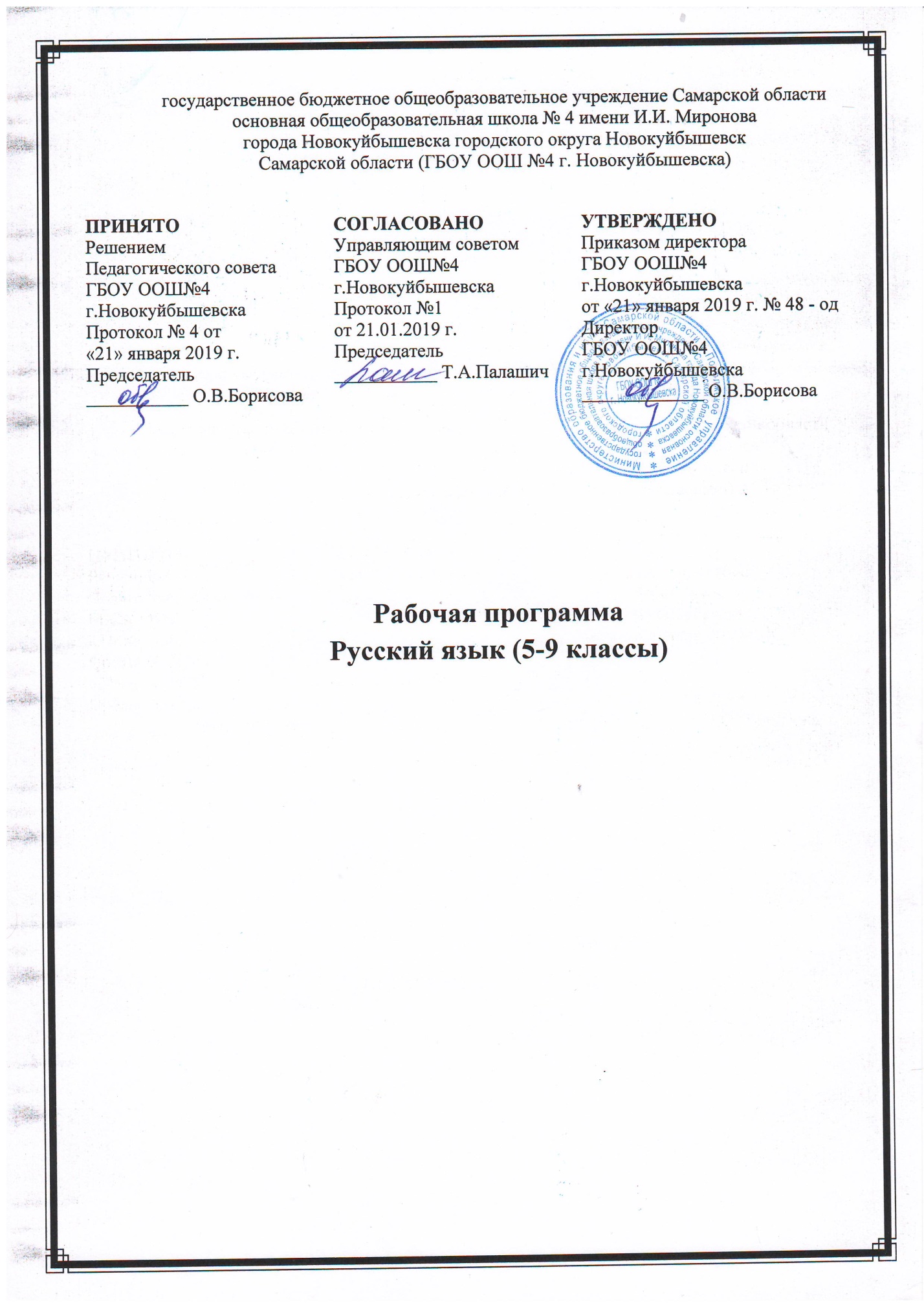 Планируемые результаты освоения учебного предмета «Русский язык»Планируемые результаты освоения учебного предмета «Русский язык»Личностные универсальные учебные действия1. Российская гражданская идентичность (патриотизм, уважение к Отечеству, к прошлому и настоящему многонационального народа России,  чувство ответственности и долга перед Родиной, идентификация себя в качестве гражданина России, субъективная значимость использования русского языка и языков народов России, осознание и ощущение личностной сопричастности судьбе российского народа). Осознание этнической принадлежности, знание истории, языка, культуры своего народа, своего края, основ культурного наследия народов России и человечества (идентичность человека с российской многонациональной культурой, сопричастность истории народов и государств, находившихся на территории современной России); интериоризация гуманистических, демократических и традиционных ценностей многонационального российского общества. Осознанное, уважительное и доброжелательное отношение к истории, культуре, религии, традициям, языкам, ценностям народов России и народов мира.2. Готовность и способность обучающихся к саморазвитию и самообразованию на основе мотивации к обучению и познанию; готовность и способность осознанному выбору и построению дальнейшей индивидуальной траектории образования на базе ориентировки в мире профессий и профессиональных предпочтений, с учетом устойчивых познавательных интересов.3. Развитое моральное сознание и компетентность в решении моральных проблем на основе личностного выбора, формирование нравственных чувств и нравственного поведения, осознанного и ответственного отношения к собственным поступкам (способность к нравственному самосовершенствованию; веротерпимость, уважительное отношение к религиозным чувствам, взглядам людей или их отсутствию; знание основных норм морали, нравственных, духовных идеалов, хранимых в культурных традициях народов России, готовность на их основе к сознательному самоограничению в поступках, поведении, расточительном потребительстве; сформированность представлений об основах светской этики, культуры традиционных религий, их роли в развитии культуры и истории России и человечества, в становлении гражданского общества и российской государственности; понимание значения нравственности, веры и религии в жизни человека, семьи и общества). Сформированность ответственного отношения к учению; уважительного отношения к труду, наличие опыта участия в социально значимом труде. Осознание значения семьи в жизни человека и общества, принятие ценности семейной жизни, уважительное и заботливое отношение к членам своей семьи.4. Сформированность целостного мировоззрения, соответствующего современному уровню развития науки и общественной практики, учитывающего социальное, культурное, языковое, духовное многообразие современного мира.5. Осознанное, уважительное и доброжелательное отношение к другому человеку, его мнению, мировоззрению, культуре, языку, вере, гражданской позиции. Готовность и способность вести диалог с другими людьми и достигать в нем взаимопонимания (идентификация себя как полноправного субъекта общения, готовность к конструированию образа партнера по диалогу, готовность к конструированию образа допустимых способов диалога, готовность к конструированию процесса диалога как конвенционирования интересов, процедур, готовность и способность к ведению переговоров). 6. Освоенность социальных норм, правил поведения, ролей и форм социальной жизни в группах и сообществах. Участие в школьном самоуправлении и общественной жизни в пределах возрастных компетенций с учетом региональных, этнокультурных, социальных и экономических особенностей (формирование готовности к участию в процессе упорядочения социальных связей и отношений, в которые включены и которые формируют сами учащиеся; включенность в непосредственное гражданское участие, готовность участвовать в жизнедеятельности подросткового общественного объединения, продуктивно взаимодействующего с социальной средой и социальными институтами;идентификация себя в качестве субъекта социальных преобразований, освоение компетентностей в сфере организаторской деятельности; интериоризация ценностей созидательного отношения к окружающей действительности, ценностей социального творчества, ценности продуктивной организации совместной деятельности, самореализации в группе и организации, ценности «другого» как равноправного партнера, формирование компетенций анализа, проектирования, организации деятельности, рефлексии изменений, способов взаимовыгодного сотрудничества, способов реализации собственного лидерского потенциала).7. Сформированность ценности здорового и безопасного образа жизни; интериоризация правил индивидуального и коллективного безопасного поведения в чрезвычайных ситуациях, угрожающих жизни и здоровью людей, правил поведения на транспорте и на дорогах.8. Развитость эстетического сознания через освоение художественного наследия народов России и мира, творческой деятельности эстетического характера (способность понимать художественные произведения, отражающие разные этнокультурные традиции; сформированность основ художественной культуры обучающихся как части их общей духовной культуры, как особого способа познания жизни и средства организации общения; эстетическое, эмоционально-ценностное видение окружающего мира; способность к эмоционально-ценностному освоению мира, самовыражению и ориентации в художественном и нравственном пространстве культуры; уважение к истории культуры своего Отечества, выраженной в том числе в понимании красоты человека; потребность в общении с художественными произведениями, сформированность активного отношения к традициям художественной культуры как смысловой, эстетической и личностно-значимой ценности).9. Сформированность основ экологической культуры, соответствующей современному уровню экологического мышления, наличие опыта экологически ориентированной рефлексивно-оценочной и практической деятельности в жизненных ситуациях (готовность к исследованию природы, к занятиям сельскохозяйственным трудом, к художественно-эстетическому отражению природы, к занятиям туризмом, в том числе экотуризмом, к осуществлению природоохранной деятельности).Метапредметные универсальные учебные действияУмение самостоятельно определять цели обучения, ставить и формулировать новые задачи в учебе и познавательной деятельности, развивать мотивы и интересы своей познавательной деятельности.Умение самостоятельно планировать пути достижения целей, в том числе альтернативные, осознанно выбирать наиболее эффективные способы решения учебных и познавательных задач.Умение соотносить свои действия с планируемыми результатами, осуществлять контроль своей деятельности в процессе достижения результата, определять способы действий в рамках предложенных условий и требований, корректировать свои действия в соответствии с изменяющейся ситуацией.Умение оценивать правильность выполнения учебной задачи, собственные возможности ее решения.Владение основами самоконтроля, самооценки, принятия решений и осуществления осознанного выбора в учебной и познавательной. Умение определять понятия, создавать обобщения, устанавливать аналогии, классифицировать, самостоятельно выбирать основания и критерии для классификации, устанавливать причинно-следственные связи, строить логическое рассуждение, умозаключение (индуктивное, дедуктивное, по аналогии) и делать выводы.Умение создавать, применять и преобразовывать знаки и символы, модели и схемы для решения учебных и познавательных задач.Смысловое чтение.Формирование и развитие экологического мышления, умение применять его в познавательной, коммуникативной, социальной практике и профессиональной ориентации.Развитие мотивации к овладению культурой активного использования словарей и других поисковых систем.Умение организовывать учебное сотрудничество и совместную деятельность с учителем и сверстниками; работать индивидуально и в группе: находить общее решение и разрешать конфликты на основе согласования позиций и учета интересов; формулировать, аргументировать и отстаивать свое мнение. Обучающийся сможет:Умение осознанно использовать речевые средства в соответствии с задачей коммуникации для выражения своих чувств, мыслей и потребностей для планирования и регуляции своей деятельности; владение устной и письменной речью, монологической контекстной речью.Формирование и развитие компетентности в области использования информационно-коммуникационных технологий (далее – ИКТ). Предметные результаты обученияВыпускник научится:владеть навыками работы с учебной книгой, словарями и другими информационными источниками, включая СМИ и ресурсы Интернета;владеть навыками различных видов чтения (изучающим, ознакомительным, просмотровым) и информационной переработки прочитанного материала;владеть различными видами аудирования (с полным пониманием, с пониманием основного содержания, с выборочным извлечением информации) и информационной переработки текстов различных функциональных разновидностей языка;адекватно понимать, интерпретировать и комментировать тексты различных функционально-смысловых типов речи (повествование, описание, рассуждение) и функциональных разновидностей языка;участвовать в диалогическом и полилогическом общении, создавать устные монологические высказывания разной коммуникативной направленности в зависимости от целей, сферы и ситуации общения с соблюдением норм современного русского литературного языка и речевого этикета;создавать и редактировать письменные тексты разных стилей и жанров с соблюдением норм современного русского литературного языка и речевого этикета;анализировать текст с точки зрения его темы, цели, основной мысли, основной и дополнительной информации, принадлежности к функционально-смысловому типу речи и функциональной разновидности языка;использовать знание алфавита при поиске информации;различать значимые и незначимые единицы языка;проводить фонетический и орфоэпический анализ слова;классифицировать и группировать звуки речи по заданным признакам, слова по заданным параметрам их звукового состава;членить слова на слоги и правильно их переносить;определять место ударного слога, наблюдать за перемещением ударения при изменении формы слова, употреблять в речи слова и их формы в соответствии с акцентологическими нормами;опознавать морфемы и членить слова на морфемы на основе смыслового, грамматического и словообразовательного анализа; характеризовать морфемный состав слова, уточнять лексическое значение слова с опорой на его морфемный состав;проводить морфемный и словообразовательный анализ слов;проводить лексический анализ слова;опознавать лексические средства выразительности и основные виды тропов (метафора, эпитет, сравнение, гипербола, олицетворение);опознавать самостоятельные части речи и их формы, а также служебные части речи и междометия;проводить морфологический анализ слова;применять знания и умения по морфемике и словообразованию при проведении морфологического анализа слов;опознавать основные единицы синтаксиса (словосочетание, предложение, текст);анализировать различные виды словосочетаний и предложений с точки зрения их структурно-смысловой организации и функциональных особенностей;находить грамматическую основу предложения;распознавать главные и второстепенные члены предложения;опознавать предложения простые и сложные, предложения осложненной структуры;проводить синтаксический анализ словосочетания и предложения;соблюдать основные языковые нормы в устной и письменной речи;опираться на фонетический, морфемный, словообразовательный и морфологический анализ в практике правописания ;опираться на грамматико-интонационный анализ при объяснении расстановки знаков препинания в предложении;использовать орфографические словари.Выпускник получит возможность научиться:анализировать речевые высказывания с точки зрения их соответствия ситуации общения и успешности в достижении прогнозируемого результата; понимать основные причины коммуникативных неудач и уметь объяснять их;оценивать собственную и чужую речь с точки зрения точного, уместного и выразительного словоупотребления;опознавать различные выразительные средства языка;писать конспект, отзыв, тезисы, рефераты, статьи, рецензии, доклады, интервью, очерки, доверенности, резюме и другие жанры;осознанно использовать речевые средства в соответствии с задачей коммуникации для выражения своих чувств, мыслей и потребностей; планирования и регуляции своей деятельности;участвовать в разных видах обсуждения, формулировать собственную позицию и аргументировать ее, привлекая сведения из жизненного и читательского опыта;характеризовать словообразовательные цепочки и словообразовательные гнезда;использовать этимологические данные для объяснения правописания и лексического значения слова;самостоятельно определять цели своего обучения, ставить и формулировать для себя новые задачи в учебе и познавательной деятельности, развивать мотивы и интересы своей познавательной деятельности;самостоятельно планировать пути достижения целей, в том числе альтернативные, осознанно выбирать наиболее эффективные способы решения учебных и познавательных задач.Содержание учебного предмета5 КЛАССО ЯЗЫКЕЯзык как система средств (языковых единиц). Значение языка в жизни человека. Лингвистика как наука о языке. Высказывания великих людей о русском языке. Выдающиеся лингвисты: М. В. Ломоносов.РЕЧЬ  Р е ч ь как использование языковых средств для общения людей (речевая деятельность). Речевая ситуация — условия, необходимые для речевого общения: наличие собеседника, мотива, потребности в общении, предмета речи, общего языка. Речь устная и письменная, диалогическая и монологическая. Культура речевого общения. Речевой этикет.Т е к с т как продукт речевой деятельности — речевое произведение. Основные признаки текста: членимость, смысловая цельность, формальная связность, относительная законченность (автономность) высказывания. Тема и основная мысль текста; микротемы, план текста; деление текста на абзацы, строение абзаца: зачин, средняя часть, концовка. Развитие мысли в тексте; «данное» и «новое» в предложениях текста.С т и л и р е ч и, понятие о стилистически значимой речевой ситуации; речь разговорная и книжная, художественная и научно-деловая; характеристика разговорного и художественного стилей речи с учётом особенностей речевой ситуации, в которой используются данные стили (сфера употребления, коммуникативная функция, характерные языковые средства).Т и п ы р е ч и: повествование, описание, рассуждение. Типовые фрагменты текста: изобразительное повествование, описание предмета, рассуждение-доказательство, оценочные суждения (типовое значение, схема построения, способы выражения «данного» и «нового» в предложениях фрагмента). Способы соединения фрагментов в целом тексте.ЯЗЫК. ПРАВОПИСАНИЕ. КУЛЬТУРА РЕЧИЗАКРЕПЛЕНИЕ И УГЛУБЛЕНИЕ ИЗУЧЕННОГО В НАЧАЛЬНЫХ КЛАССАХ  ФОНЕТИКА, ОРФОЭПИЯ, ГРАФИКАПредмет изучения фонетики. Звуки речи. Фонетический слог. Русское словесное ударение и его особенности. Гласные ударные и безударные. Согласные твёрдые и мягкие, глухие и звонкие. Парные и непарные согласные звуки. Элементы фонетической транскрипции. Фонетический разбор слова.Предмет изучения орфоэпии. Основные правила произношения звуков речи: ударных и безударных гласных; согласных звуков и их сочетаний, отдельных грамматических форм. Произношение заимствованных слов. Орфоэпический разбор слова. Предмет изучения графики. Алфавит. Правильное название букв алфавита. Соотношение звуков и букв. Звуковое значение букв е, ё, ю, я. Прописные и строчные буквы. Буква ё и её обязательное использование в письменной речи. Орфоэпический словарь и использование его в речевой практике. Выдающиеся лингвисты: Р. И. Аванесов.ПИСЬМО. ОРФОГРАФИЯ  Значение письма в жизни общества. Предмет изучения орфографии. Понятие орфограммы. Основные виды изученных орфограмм гласных и согласных корня. Употребление на письме буквенных сочетаний жи—ши, ча—ща, чу—щу, нч, чн, чк, рщ; разделительных ъ—ь; -тся и -ться в глаголах. Буква ь после шипящих в конце имён существительных и глаголов. Не с глаголами. Орфографический словарь и его использование в речевой практике.Выдающиеся лингвисты: Я. К. Грот.СЛОВО И ЕГО СТРОЕНИЕ. МОРФЕМИКАПредмет изучения морфемики. Морфема как минимальная значимая единица слова. Корень; смысловая общность однокоренных слов. Приставка и суффикс как значимые части слова. Основа слова. Окончание как морфема, образующая форму слова. Нулевое окончание. Связь морфемики и орфографии.СЛОВО КАК ЧАСТЬ РЕЧИ. МОРФОЛОГИЯПредмет изучения морфологии. Классификация частей речи русского языка. Самостоятельные части речи, их основные признаки. Склонение и спряжение. Служебные части речи.СИСТЕМАТИЧЕСКИЙ КУРС РУССКОГО ЯЗЫКАСИНТАКСИС И ПУНКТУАЦИЯ (ВВОДНЫЙ КУРС)  Предмет изучения синтаксиса и пунктуации. Словосочетание. Главное и зависимое слова в словосочетании. Предложение как единица синтаксиса. Грамматическая основа. Виды предложений по цели высказывания (повествовательные, побудительные, вопросительные). Восклицательные предложения. Знаки препинания в конце предложения. Интонация и порядок слов в предложении. Логическое ударение. Предложения распространённые и нераспространённые. Главные члены предложения. Второстепенные члены предложения: дополнение, определение, обстоятельство. Тире между подлежащим и сказуемым, выраженными существительными в именительном падеже. Предложения с однородными членами (без союзов и с союзами а, но, одиночным и). Запятая между однородными членами. Обобщающее слово перед однородными членами. Двоеточие и тире при обобщающих словах. Обращение. Знаки препинания при обращении. Сложные предложения с бессоюзной и союзной связью. Понятие о сложносочинённом и сложноподчинённом предложении. Запятая между частями сложного предложения перед союзами и, а, но, что, чтобы, потому что, если и др. Прямая речь после слов автора и перед словами автора. Знаки препинания при прямой речи. Диалог и его оформление на письме. Выдающиеся лингвисты: А. М. Пешковский. Культура речи. Правильное определение границ предложений в тексте. Соблюдение интонации повествовательных, вопросительных и восклицательных предложений. Соблюдение правильной интонации в предложениях с однородными членами. Наблюдение за использованием в художественных текстах изучаемых синтаксических конструкций, усиливающих образность и эмоциональность речи.ЛЕКСИКА. СЛОВООБРАЗОВАНИЕ. ОРФОГРАФИЯ  Предмет изучения лексики. Слово и его лексическое значение. Основные способы толкования лексического значения слова: краткое объяснение значения в толковом словаре; подбор синонимов, антонимов, однокоренных слов.Этикетные слова как особая лексическая группа. Знакомство с толковым словарём и его использование в речевой практике. Взаимосвязь лексического значения, морфемного строения и написания слова. Слова однозначные и многозначные. Прямое и переносное значения слова. Переносное значение слова как основа создания художественных тропов: метафоры, олицетворения, эпитета. Слова-синонимы, антонимы (повторение). Омонимы. Пути пополнения словарного состава русского языка: словообразование и заимствование слов из других языков. Слова исконно русские и заимствованные. Понятие о механизме образования слов в русском языке. Основные способы образования слов: приставочный, суффиксальный, сложение. Чередование гласных и согласных в морфемах при образовании слова и его форм. Словообразовательная модель как схема построения слов определённой части речи, имеющих общность в значении и строении. Неологизмы как новые слова, построенные по типичным моделям. Правописание приставок на з/ с.Правописание корней -лож-//-лаг-; -рос- //-раст-//-ращ-. Буквы о—ё после шипящих в корне. Буквы и—ы после ц в разных частях слов. Общеупотребительная лексика и слова, имеющие ограниченную сферу употребления (диалектизмы, профессионализмы). Устаревшие слова. Фразеологизмы; их стилистическая принадлежность и основные функции в речи. Толковый словарь и его использование в речевой практике. Выдающиеся лингвисты: В. И. Даль. Культура речи. Точное и 11 уместное употребление слов в речи в соответствии с их лексическим значением, стилистической и эмоциональной окраской. Предупреждение речевых ошибок, связанных с неоправданным повтором слов. Наблюдение за использованием в художественном тексте синонимов, антонимов, омонимов; слов в переносном значении для создания тропов (метафор, олицетворений, эпитетов); диалектизмов, устаревших слов и фразеологических оборотов. Текстовая функция лексического повтора.МОРФОЛОГИЯ. ПРАВОПИСАНИЕ.САМОСТОЯТЕЛЬНЫЕ ЧАСТИ РЕЧИГЛАГОЛГлагол как часть речи: общее грамматическое значение, морфологические признаки, роль в предложении. Начальная форма (инфинитив). Основные способы образования глаголов. Правописание не с глаголами (закрепление). Возвратные глаголы. Правописание -тся и -ться в глаголах (закрепление). Виды глаголов. Корни с чередованием и—е (-мир-//-мер-; -тир- // -тер- и др.), их правописание. Наклонение глагола. Время глагола. Лицо и число. Спряжение. Правописание безударных личных окончаний глагола. Разноспрягаемые глаголы (ознакомление). Сослагательное наклонение; значение, образование, правописание. Повелительное наклонение; значение, образование, правописание. Безличные глаголы. Переходные и непереходные глаголы. Развитие навыков использования в речевой практике лингвистических словарей разных типов. Культура речи. Правильное использование в речи видовременных форм. Верное произношение отдельных глагольных форм. Употребление в художественном тексте одного времени вместо другого, одного наклонения вместо другого с целью повышения образности и эмоциональности. Глагольная синонимия в художественных текстах (наблюдение и анализ ). Употребление глаголов в переносном значении. Текстовая функция видо-временных форм.ИМЯ СУЩЕСТВИТЕЛЬНОЕИмя существительное как часть речи: общее грамматическое значение, морфологические признаки, роль в предложении. Начальная форма. Основные способы образования имён существительных. Правила употребления при письме суффиксов -чик (-щик), -ек (-ик). Правила слитного и раздельного написания не с именами существительными. Имена существительные одушевлённые и неодушевлённые; собственные и нарицательные. Правила употребления прописной буквы при написании имён существительных.Род имён существительных. Существительные общего рода; род неизменяемых имён существительных. Число имён существительных. Существительные, имеющие форму только единственного или только множественного числа. Падеж. Склонение имён существительных. Разносклоняемые и несклоняемые существительные. Правописание безударных окончаний имён существительных. Развитие навыков использования в речевой практике словарей разных типов. Культура речи. Правильное согласование в роде со словами типа бандероль, вуаль, лазурь, кофе, мозоль, кашне и др.; верное определение родовой принадлежности неизменяемых существительных (шимпанзе, кенгуру, шоссе). Правильное образование некоторых грамматических форм: пара носков, пара чулок; группа грузин, бурят и др. Произношение согласных перед е в заимствованных словах (типа ателье, термин), правильное ударение в существительных (типа километр, обеспечение, щавель и др.); терминов русского языка. Имена существительные в художественном тексте: их образная и экспрессивная роль. Текстовая функция имён существительных со значением «целое и его части».ИМЯ ПРИЛАГАТЕЛЬНОЕИмя прилагательное как часть речи: общее грамматическое значение, морфологические признаки, роль в предложении. Начальная форма. Основные способы образования имён прилагательных. Разряды имён прилагательных по значению: прилагательные качественные, относительные и притяжательные. Прилагательные полные и краткие, их роль в предложении. Правописание кратких имён прилагательных с основой на шипящий. Степени сравнения имён прилагательных: 12 положительная, сравнительная, превосходная. Склонение имён прилагательных. Правописание падежных окончаний имён прилагательных. Развитие навыков пользования лингвистическими словарями разных типов. Культура речи. Правильное произношение краткой формы употребительных прилагательных (сильна), прилагательных с основами на твёрдый и мягкий согласный (бескрайный — бескрайний, искренно — искренне); правильное образование и произношение форм сравнительной и превосходной степеней (красивее, длиннее). Образная, эмоциональная функция имён прилагательных в художественном тексте. Эпитеты. Синонимия имён прилагательных. Употребление прилагательных в переносном значении.Уроки повторения и закрепления изученного  6 КЛАССО ЯЗЫКЕ  Слово как основная единица языка.РЕЧЬ  Повторение изученного о тексте, стилях и типах речи; расширение представления о языковых средствах, характерных для изученных стилей речи (разговорного и художественного).Т е к с т. Развитие мысли в тексте: параллельный и последовательный (цепной) способы связи предложений, средства связи — местоимение, деепричастие. Текстовая роль повтора: нормативный повтор как средство связи предложений, как стилистический приём, повышающий выразительность речи, и повтор-недочёт.С т и л и р е ч и: научный и официально-деловой стиль (сфера употребления, задача общения, характерные языковые средства). Характерные для научного стиля речи фрагменты текста (определение научного понятия, классификация научных понятий), структура и языковые средства выражения дефиниций. Характерные для делового стиля композиционные формы (жанры) — инструкция, объявление.Т и п ы р е ч и. Типовые фрагменты текста: описание места, описание состояния окружающей среды, информативное и изобразительное повествование, рассуждение-объяснение; типовое значение, схема построения, способы выражения «данного» и «нового» в предложениях фрагмента; способы соединения фрагментов в целом тексте.РЕЧЬ. ЯЗЫК. ПРАВОПИСАНИЕ. КУЛЬТУРА РЕЧИ (НА ОСНОВЕ ИЗУЧЕННОГО В 5 КЛАССЕ)ПРАВОПИСАНИЕ  Орфография: употребление прописных букв; буквы ъ—ь; орфограммы корня; правописание окончаний слов; слитное и раздельное написание не с глаголами, существительными, прилагательными. Пунктуация: знаки препинания в конце предложения; запятая при однородных членах, между частями сложного предложения, при обращении; пунктуационное оформление прямой речи перед словами автора и после слов автора; тире и двоеточие в предложениях с однородными членами и обобщающим словом; тире между подлежащим и сказуемым, выраженными существительными в именительном падеже. Выдающиеся лингвисты: А. Х. Востоков.ЧАСТИ РЕЧИ, ИХ ГРАММАТИЧЕСКИЕ ПРИЗНАКИ, СЛОВООБРАЗОВАНИЕ, ПРАВОПИСАНИЕ, ПРОИЗНОШЕНИЕ И УПОТРЕБЛЕНИЕ В РЕЧИ  Морфология и синтаксис как разделы грамматики. Глагол, имя существительное, имя прилагательное; их общее грамматическое значение, морфологические и синтаксические признаки. Словосочетание и предложение как основные единицы синтаксиса. Главное и зависимое слова в словосочетании; главные и второстепенные члены предложения.Простое и сложное предложение. Предложение с однородными членами, обращением и прямой речью. Словообразование имён существительных, прилагательных, глаголов. Основные способы 13 образования слов: приставочный, суффиксальный, приставочно-суффиксальный, бессуффиксный, сложение (в том числе и сложение с одновременным присоединением суффикса). Сложносокращённые слова; верное определение их родовой принадлежности. Словообразовательные цепочки однокоренных слов. Типичные словообразовательные модели имён существительных, прилагательных и глаголов. Правописание сложных имён существительных и прилагательных; употребление н— нн в именах прилагательных, образованных от имён существительных; правописание приставок при- и пре-, букв ы—и в корне после приставок. Выдающиеся лингвисты: Л. В. Щерба. Культура речи. Правильное употребление сложносокращённых слов. Правильное употребление в речи имён существительных, прилагательных и глаголов. Наблюдение за употреблением имён существительных, прилагательных и глаголов в художественной речи.МОРФОЛОГИЯПРИЧАСТИЕ И ДЕЕПРИЧАСТИЕПричастие как особая форма глагола: общее грамматическое значение, морфологические признаки, роль в предложении. Суффиксы причастий. Действительные и страдательные причастия. Образование действительных и страдательных причастий настоящего и прошедшего времени. Полные и краткие страдательные причастия; их синтаксическая роль. Причастный оборот и знаки препинания в предложениях с причастным оборотом. Правописание суффиксов действительных и страдательных причастий. Не с причастиями. Склонение причастий. Правописание окончаний причастий.Деепричастие как особая форма глагола: общее грамматическое значение, морфологические признаки, роль в предложении. Суффиксы деепричастий.Образование деепричастий совершенного и несовершенного вида. Не с деепричастиями. Деепричастный оборот и знаки препинания в предложениях с деепричастным оборотом. Выдающиеся лингвисты: И. А. Бодуэн де Куртенэ. Культура речи. Орфоэпические особенности употребительных причастий и деепричастий. Грамматически правильное построение предложений с причастными и деепричастными оборотами. Наблюдение за использованием причастий и деепричастий в текстах разных стилей. Текстообразующая функция деепричастных оборотов.ИМЯ ЧИСЛИТЕЛЬНОЕИмя числительное как часть речи: общее грамматическое значение, морфологические признаки, роль в предложении. Числительные простые, сложные и составные; их правописание. Числительные количественные, порядковые, собирательные, дробные; их значение, особенности склонения и правописания. Нормы употребления числительных в устной речи. Правильное чтение (с учётом грамматических норм) текстов с именами числительными. Культура речи. Правильное употребление в речи имён числительных (в частности, составных) в косвенных падежах. Верное согласование собирательных числительных (оба, обе; двое, трое) с именами существительными. Правильное произношение имён числительных.МЕСТОИМЕНИЕ  Местоимение как часть речи: особенности значения, морфологических и синтаксических признаков. Разряды местоимений: значение, изменение, роль в предложении. Правописание неопределённых и отрицательных местоимений; раздельное написание предлогов с местоимениями. Выдающиеся лингвисты: А. А. Шахматов. Культура речи. Правильное, не нарушающее смысловой точности употребление местоимений в тексте. Верное образование и произношение употребительных местоимений: их (не «ихний»), о нём (не «о ём») и др. Употребление местоимений для связи предложений в тексте.Уроки повторения и закрепления изученного  личных окончаний глагола. Причастие и деепричастие. Правописание суффиксов глагола и причастия. Не с глаголами, причастиями, деепричастиями. Выдающиеся лингвисты: Д. Н. Ушаков.7 КЛАССО ЯЗЫКЕ  Русский язык как развивающееся явление. Формы функционирования современного русского языка.РЕЧЬ  Повторение изученного о тексте, стилях и типах речи; расширение представления о языковых средствах, характерных для разных типов и стилей речи.Т е к с т. Прямой и обратный (экспрессивный) порядок слов в предложениях текста; средства связи предложений — наречия и предложно-падежные сочетания со значением места и времени, союзы и, да, а, но, же.С т и л и р е ч и: публицистический стиль (сфера употребления, задача речи, характерные языковые средства). Характерные композиционные формы: заметка в газету, рекламное сообщение.Т и п ы р е ч и: строение типового фрагмента текста с описанием состояния человека, рассуждения-размышления.ЯЗЫК. ПРАВОПИСАНИЕ. КУЛЬТУРА РЕЧИЗАКРЕПЛЕНИЕ И УГЛУБЛЕНИЕ ИЗУЧЕННОГО В 6 КЛАССЕЗвуковая сторона речи: звуки речи, словесное и логическое ударение, интонация. Словообразование знаменательных частей речи. Правописание: орфография и пунктуация. Лексическая система языка. Грамматика: морфология и синтаксис. Глагол, его спрягаемые формы. Правописание личных окончаний глагола. Причастие и деепричастие. Правописание суффиксов глагола и причастия. Не с глаголами, причастиями, деепричастиями. Выдающиеся лингвисты: Д. Н. Ушаков.МОРФОЛОГИЯ. ОРФОГРАФИЯ НАРЕЧИЕ  Наречие как часть речи: общее грамматическое значение, морфологические признаки, роль в предложении. Степени сравнения наречий: положительная, сравнительная, превосходная. Правописание не и ни в наречиях; не с наречиями на -о (-е); о и а в конце наречий; ъ после шипящих в конце наречий; употребление дефиса, н—нн в наречиях; слитное и раздельное написание наречных слов. Разряды наречий по значению: определительные и обстоятельственные. Слова категории состояния (слова состояния). Наречие в художественном тексте (наблюдение и анализ). Синонимия наречий при характеристике действия, признака. Свободное владение орфографическим, толковым, орфоэпическим, этимологическим словарями для получения необходимой справки. Выдающиеся лингвисты: А. Н. Гвоздев. Культура речи. Правильное произношение употребительных наречий. Использование местоименных наречий как средства связи предложений в тексте.СЛУЖЕБНЫЕ ЧАСТИ РЕЧИПРЕДЛОГ  Общее понятие о предлогах. Разряды предлогов: простые, сложные и составные; непроизводные и производные. Правописание предлогов. Культура речи. Правильное употребление предлогов в составе словосочетаний (отзыв о книге, рецензия на книгу и т. д.), существительных с предлогами благодаря, согласно, вопреки. Правильное произношение предлогов.СОЮЗ  Общее понятие о союзе. Разряды союзов: сочинительные и подчинительные. Употребление союзов в простом и сложном предложениях. Правописание союзов типа зато, чтобы, также, тоже, соотносимых с формами других частей речи.Союзы как средство связи членов предложения и средство связи предложений. Культура речи. Правильное произношение союзов.ЧАСТИЦАОбщее понятие о частице. Разряды частиц: формообразующие и модальные (отрицательные, вопросительные, выделительные, усилительные и др.). Правописание частиц не и ни с различными частями речи и в составе предложения. Культура речи. Употребление частиц в соответствии со смыслом высказывания и стилем речи. Правильное произношение частиц. Наблюдение за использованием частиц как средством выразительности речи. МЕЖДОМЕТИЯ И ЗВУКОПОДРАЖАТЕЛЬНЫЕ СЛОВА  Общее понятие о междометиях и звукоподражательных словах. Междометия, обслуживающие сферу эмоций, сферу волеизъявления, сферу речевого этикета. Правописание междометий и звукоподражаний. Знаки препинания в предложениях с междометиями. Культура речи. Правильное произношение и употребление междометий и звукоподражательных слов.ТРУДНЫЕ СЛУЧАИ РАЗГРАНИЧЕНИЯ ЯЗЫКОВЫХ ЯВЛЕНИЙСемантико-грамматический анализ внешне сходных явлений языка: по прежнему — по-прежнему, ввиду — в виду, стекло (гл.) — стекло (сущ.), что (мест.) — что (союз), обежать — обижать и т. п. Выдающиеся лингвисты: Г. О. Винокур.Уроки повторения и закрепления изученного  8 КЛАССО ЯЗЫКЕ  Русский язык в кругу других славянских языков. Роль старославянского (церковнославянского) языка в развитии русского языка. Выдающиеся лингвисты: И. И. Срезневский.РЕЧЬ Систематизация сведений о тексте, стилях и типах речи; расширение представления о языковых средствах, характерных для различных стилей речи.Ж а н р ы п у б л и ц и с т и к и: репортаж, портретный очерк, проблемная статья. Особенности их строения: коммуникативная задача, содержательно-композиционные особенности жанра, типологическая структура текста, характерные языковые и речевые средства. Высказывания, ориентированные на жанр репортажа: репортаж-повествование о событии (посещении театра, экскурсии, походе); репортаж-описание памятника истории или культуры (родного города, посёлка, улицы, музея). Высказывание, ориентированное на жанр портретного очерка (рассказ об интересном человеке). Высказывание, ориентированное на жанр проблемной статьи «Хочу и надо — как их примирить?».ЯЗЫК. ПРАВОПИСАНИЕ. КУЛЬТУРА РЕЧИ  СИНТАКСИС И ПУНКТУАЦИЯСЛОВОСОЧЕТАНИЕ И ПРЕДЛОЖЕНИЕ  Понятие о словосочетании. Строение словосочетания: главное и зависимое слова. Способы связи слов в словосочетании: согласование, управление, примыкание. Значение словосочетания. Понятие о предложении. Отличие предложения от словосочетания. Виды предложений по цели высказывания; восклицательные предложения (повторение). Прямой и обратный порядок слов. Интонация простого предложения и её элементы. Логическое ударение и порядок слов как средство повышения точности и выразительности речи. Интонация побудительных, восклицательных, вопросительных предложений, передающая различные эмоциональные оттенки значения. Культура речи. Правильное построение словосочетаний с разными видами подчинительной связи: управлением и согласованием. Риторический вопрос, вопросно-ответная форма изложения как стилистические приёмы, повышающие выразительность речи.СИНТАКСИС ПРОСТОГО ПРЕДЛОЖЕНИЯДВУСОСТАВНОЕ ПРЕДЛОЖЕНИЕ. ГЛАВНЫЕ И ВТОРОСТЕПЕННЫЕ ЧЛЕНЫ ПРЕДЛОЖЕНИЯПодлежащее и сказуемое как главные члены предложения. Способы выражения подлежащего. Простое и составное сказуемое (глагольное и именное). Связка. Постановка тире между подлежащим и сказуемым. Определение, дополнение и обстоятельство как второстепенные члены предложения. Определение согласованное и несогласованное. Приложение как особый вид определения (ознакомление). Виды обстоятельств. Сравнительный оборот. Пунктуация предложений со сравнительными оборотами. Культура речи. Согласование сказуемого с подлежащим, выраженным словосочетанием и сложносокращёнными словами. Синонимика составных сказуемых. Единство видовременных форм глаголов-сказуемых как средство связи предложений в тексте. Обстоятельства времени как средство связи предложений в повествовательных текстах; их синонимика. Обстоятельства места как средство связи предложений в описательных и повествовательных текстах; их синонимика. Стилистическая роль сравнительных оборотов и определений в изобразительной речи.ОДНОСОСТАВНЫЕ ПРОСТЫЕ ПРЕДЛОЖЕНИЯОдносоставные предложения с главным членом в форме подлежащего (назывные) и в форме сказуемого (определённо-личные, неопределённо-личные, безличные). Особенности интонации простого односоставного предложения. Предложения односоставные и двусоставные как синтаксические синонимы. Культура речи. Наблюдение за использованием в художественном тексте односоставных предложенийНЕПОЛНЫЕ ПРЕДЛОЖЕНИЯПонятие о неполных предложениях. Особенности интонации простого неполного предложения. Культура речи. Наблюдение за использованием неполных предложений в разговорной (в диалоге) и в книжной речи.ПРЕДЛОЖЕНИЯ С ОДНОРОДНЫМИ ЧЛЕНАМИ  Однородные члены предложения, их признаки. Однородные члены, связанные без союзов и с помощью сочинительных союзов. Однородные и неоднородные определения. Предложения с несколькими рядами однородных членов.Запятая между однородными членами. Обобщающие слова при однородных членах предложения. Двоеточие и тире при обобщающих словах в предложениях с однородными членами. Особенности интонации простого предложения с однородными членами. Выдающиеся лингвисты: Ф. Ф. Фортунатов. Культура речи. Правильное построение предложений с союзами не только..., но и...; как..., так и... . Синонимика рядов однородных членов с различными союзами и без союзов. Использование разных типов сочетания однородных членов (парное соединение, с повторяющимися союзами) как средство выразительности речи.ПРЕДЛОЖЕНИЯ С ОБРАЩЕНИЯМИ, ВВОДНЫМИ СЛОВАМИ (СЛОВОСОЧЕТАНИЯМИ, ПРЕДЛОЖЕНИЯМИ), МЕЖДОМЕТИЯМИ  Обращение нераспространённое и распространённое, знаки препинания при обращении. Вводные слова и предложения, их сходство и различие. Знаки препинания при вводных словах, словосочетаниях и предложениях. Междометие. Знаки препинания в предложениях с междометиями. Особенности интонации предложений с вводными словами и предложениями. Культура речи. Правильное произношение сочетаний русских имён и отчеств, использующихся в роли обращения. Неуместное употребление вводных слов и выражений книжного характера в разговорной речи. Наблюдение за использованием обращений в разных стилях речи, а также в художественных текстах как средство характеристики адресата и передачи авторского отношения к нему. Синонимика вводных слов, стилистические различия между ними. Вводные слова как средство связи предложений в тексте.ПРЕДЛОЖЕНИЯ С ОБОСОБЛЕННЫМИ ЧЛЕНАМИ  Понятие обособления. Обособление определений, приложений, дополнений, обстоятельств. Уточняющие члены предложения. Особенности интонации предложений с обособленными и уточняющими членами. Культура речи. Правильное построение предложений с обособленными определениями и обстоятельствами. Стилистическая роль обособленных и необособленных членов предложения и сопоставимых с ними синтаксических конструкций (обособленных определений и составных сказуемых, обособленных обстоятельств, выраженных деепричастными оборотами, и простых сказуемых). Обособленные обстоятельства, выраженные деепричастными оборотами, как средство связи предложений в тексте.ПРЯМАЯ И КОСВЕННАЯ РЕЧЬ  Способы передачи чужой речи: прямая и косвенная речь. Строение предложений с прямой речью. Знаки препинания при прямой речи. Цитата как способ передачи чужой речи. Выделение цитаты знаками препинания. Диалог. Интонация предложений с прямой речью. Интонационное своеобразие диалога. Культура речи. Замена прямой речи косвенной. Стилистические возможности разных способов передачи чужой речи.Уроки повторения и закрепления изученного  9 КЛАССО ЯЗЫКЕ Русский язык — национальный язык русского народа, государственный язык Российской Федерации и язык межнационального общения. Русский язык в современном мире.РЕЧЬ Систематизация сведений о тексте, стилях, типах речи, строении текста; расширение представления о языковых средствах, характерных для различных стилей речи.С т и л и р е ч и. Углубление знаний о стилях речи: художественный стиль речи и язык художественного произведения.Ж а н р ы п у б л и ц и с т и к и: эссе, путевые заметки, рецензия. Особенности их строения: коммуникативная задача, содержательно-композиционные особенности жанра, типологическая структура текста, характерные языковые и речевые средства.Д е л о в ы е б у м а г и: заявление, доверенность, расписка, автобиография, стандартная форма, специфическая официально-деловая лексика и фразеология.ЯЗЫК. ПРАВОПИСАНИЕ. КУЛЬТУРА РЕЧИОБОБЩЕНИЕ ИЗУЧЕННОГО В 5—8 КЛАССАХ Основные единицы языка и их особенности (звуки, морфемы, слова, словосочетания, предложения). Лексическое и грамматическое значения слова. Части речи и их смысловые, морфологические и синтаксические признаки. Основные правила правописания.СИНТАКСИС СЛОЖНОГО ПРЕДЛОЖЕНИЯСЛОЖНОЕ ПРЕДЛОЖЕНИЕСложное предложение и его признаки. Сложные предложения с союзами и без союзов. Классификация сложных предложений: сложносочинённые, сложноподчинённые, бессоюзные. Выдающиеся лингвисты: Д. Н. Овсянико-Куликовский.СЛОЖНОСОЧИНЁННОЕ ПРЕДЛОЖЕНИЕ  Строение сложносочинённого предложения и средства связи в нём: интонация и сочинительные союзы (соединительные, разделительные и противительные). Смысловые отношения между частями сложносочинённого предложения. Запятая между частями сложносочинённого предложения. Интонация сложносочинённого предложения. Культура речи. Синонимика сложносочинённых предложений с различными союзами. Стилистические особенности сложносочинённого предложения и ряда простых предложений.СЛОЖНОПОДЧИНЁННОЕ ПРЕДЛОЖЕНИЕ  Строение сложноподчинённого предложения: главное и придаточное предложения в его составе; средства связи в сложноподчинённом предложении. Основные виды сложноподчинённых предложений: определительные, изъяснительные, обстоятельственные (места, времени, образа действия и степени, цели, условия, причины, уступительные, сравнительные, следствия). Место придаточного предложения по отношению к главному. Предложения с несколькими придаточными. Знаки препинания между главным и придаточным предложениями. Интонация сложноподчинённого предложения. Выдающиеся лингвисты: С.И. Абакумов, Л.Ю. Максимов, А. А. Потебня. Культура речи. Устранение и предупреждение ошибок, связанных с построением сложных союзных предложений. Синонимика сложных союзных предложений. Стилистические особенности сложноподчинённого и простого предложений. Наблюдение за использованием сложноподчинённых предложений разного вида в разных типах речи.БЕССОЮЗНОЕ СЛОЖНОЕ ПРЕДЛОЖЕНИЕ  Смысловые отношения между простыми предложениями в составе бессоюзного сложного предложения. Интонация бессоюзного сложного предложения. Знаки препинания в бессоюзном сложном предложении. Культура речи. Выразительные особенности бессоюзных предложений. Синонимика простых и сложных предложений с союзами и без союзов.СЛОЖНОЕ ПРЕДЛОЖЕНИЕ С РАЗНЫМИ ВИДАМИ СВЯЗИ  Сложное предложение с разными видами союзной и бессоюзной связи. Знаки препинания в нём. Период. Интонационные особенности сложных предложений с разными видами связи. Культура речи. Правильное построение сложных предложений с разными видами связи. Уместное их употребление (преимущественно в книжной речи). Стилистические особенности сложного предложения с разными видами связи.Уроки повторения и закрепления изученногоТЕМАТИЧЕСКОЕ ПЛАНИРОВАНИЕ ПО ПРЕДМЕТУ «РУССКИЙ ЯЗЫК»5 КЛАСС (170 ЧАСОВ)ТЕМАТИЧЕСКОЕ ПЛАНИРОВАНИЕ ПО РУССКОМУ ЯЗЫКУ6 КЛАСС (204 ЧАСА)ТЕМАТИЧЕСКОЕ ПЛАНИРОВАНИЕ ПО РУССКОМУ ЯЗЫКУ7 КЛАСС (136 ЧАСОВ)ТЕМАТИЧЕСКОЕ ПЛАНИРОВАНИЕ ПО РУССКОМУ ЯЗЫКУ8 КЛАСС (102 ЧАСА)ТЕМАТИЧЕСКОЕ ПЛАНИРОВАНИЕ ПО РУССКОМУ ЯЗЫКУ9 КЛАСС (102 ЧАСА)№ п/пНазвание раздела№ урокаНазвание темы урокаКол-во часов на изучение1Раздел 1: О языке и речи - 2 ч1Язык и человек. Язык и речь11Раздел 1: О языке и речи - 2 ч2Речь монологическая и диалогическая. Речь устная и письменная.12Раздел 2: Повторение изученного в начальных классах. Фонетика. Графика. Текст. - 16 ч3Звуки и буквы.12Раздел 2: Повторение изученного в начальных классах. Фонетика. Графика. Текст. - 16 ч4Алфавит.12Раздел 2: Повторение изученного в начальных классах. Фонетика. Графика. Текст. - 16 ч5Буквы е, ё, ю, я.12Раздел 2: Повторение изученного в начальных классах. Фонетика. Графика. Текст. - 16 ч62.Буквы е,ё,ю,я12Раздел 2: Повторение изученного в начальных классах. Фонетика. Графика. Текст. - 16 ч73.Буквы е, ё, ю, я.12Раздел 2: Повторение изученного в начальных классах. Фонетика. Графика. Текст. - 16 ч8Фонетический разбор слова.12Раздел 2: Повторение изученного в начальных классах. Фонетика. Графика. Текст. - 16 ч92.Фонетический разбор слова.12Раздел 2: Повторение изученного в начальных классах. Фонетика. Графика. Текст. - 16 ч10Лабораторная работа "Фонетический разбор слова"12Раздел 2: Повторение изученного в начальных классах. Фонетика. Графика. Текст. - 16 ч112.Лабораторная работа "Фонетический разбор слова"12Раздел 2: Повторение изученного в начальных классах. Фонетика. Графика. Текст. - 16 ч12Контрольное тестирование №1 по теме "Фонетика.Графика".12Раздел 2: Повторение изученного в начальных классах. Фонетика. Графика. Текст. - 16 ч13Анализ ошибок.12Раздел 2: Повторение изученного в начальных классах. Фонетика. Графика. Текст. - 16 ч14Текст.12Раздел 2: Повторение изученного в начальных классах. Фонетика. Графика. Текст. - 16 ч15Тема текста.12Раздел 2: Повторение изученного в начальных классах. Фонетика. Графика. Текст. - 16 ч16Основная мысль текста12Раздел 2: Повторение изученного в начальных классах. Фонетика. Графика. Текст. - 16 ч17Сочинение-повествование "Как мы однажды разводить костёр". 12Раздел 2: Повторение изученного в начальных классах. Фонетика. Графика. Текст. - 16 ч18Анализ сочинений. 13Раздел 3: Письмо. Орфография. - 15 ч19Письмо. 13Раздел 3: Письмо. Орфография. - 15 ч20Орфограммы в корнях слов. 13Раздел 3: Письмо. Орфография. - 15 ч21Орфография. 13Раздел 3: Письмо. Орфография. - 15 ч22Безударные гласные в корнях слова, не проверяемые ударением 13Раздел 3: Письмо. Орфография. - 15 ч23Диктант 13Раздел 3: Письмо. Орфография. - 15 ч24Орфограммы в корнях слов. 13Раздел 3: Письмо. Орфография. - 15 ч25Орфограммы в корнях слов. 13Раздел 3: Письмо. Орфография. - 15 ч26Сочетания букв жи-ши, ча-ща, чу-щу, нч, чн, чк, нщ, щн, рщ13Раздел 3: Письмо. Орфография. - 15 ч27Диктант13Раздел 3: Письмо. Орфография. - 15 ч28 Ь после шипящих в конце имён существительных и глаголов 13Раздел 3: Письмо. Орфография. - 15 ч29Ь после шипящих в конце имён существительных и глаголов 13Раздел 3: Письмо. Орфография. - 15 ч30Разделительные Ь и Ъ 13Раздел 3: Письмо. Орфография. - 15 ч31Разделительные Ь и Ъ 13Раздел 3: Письмо. Орфография. - 15 ч32Не с глаголами 13Раздел 3: Письмо. Орфография. - 15 ч33Написание -тся и -ться в глаголах 14Раздел 4: Строение слова - 4 ч34Строение слова 14Раздел 4: Строение слова - 4 ч35Строение слова 14Раздел 4: Строение слова - 4 ч36Учимся читать и понимать лингвистический текст 14Раздел 4: Строение слова - 4 ч37Формы слова 15Раздел 5: Слово как часть речи. Текст - 10 ч38Слово как часть речи 15Раздел 5: Слово как часть речи. Текст - 10 ч39Самостоятельные части речи 15Раздел 5: Слово как часть речи. Текст - 10 ч40Как изменяются имена существительные, имена прилагательные и глаголы 15Раздел 5: Слово как часть речи. Текст - 10 ч41Служебные части речи. Предлог 15Раздел 5: Слово как часть речи. Текст - 10 ч42Союз 15Раздел 5: Слово как часть речи. Текст - 10 ч43Частица 15Раздел 5: Слово как часть речи. Текст - 10 ч44Контрольное тестирование 15Раздел 5: Слово как часть речи. Текст - 10 ч45Анализ ошибок. 15Раздел 5: Слово как часть речи. Текст - 10 ч46Текст. 15Раздел 5: Слово как часть речи. Текст - 10 ч47Микротема текста. Абзац. Строение абзаца 16Раздел 6: Систематический курс русского языка. Фонетика. Орфография - 10 ч48Звуки гласные и согласные 16Раздел 6: Систематический курс русского языка. Фонетика. Орфография - 10 ч49Звуки гласные и согласные 16Раздел 6: Систематический курс русского языка. Фонетика. Орфография - 10 ч50Слог. Ударение 16Раздел 6: Систематический курс русского языка. Фонетика. Орфография - 10 ч51Произношение ударных и безударных гласных звуков 16Раздел 6: Систематический курс русского языка. Фонетика. Орфография - 10 ч52Произношение согласных звуков 16Раздел 6: Систематический курс русского языка. Фонетика. Орфография - 10 ч53Орфоэпический разбор слова 16Раздел 6: Систематический курс русского языка. Фонетика. Орфография - 10 ч54Контрольное тестирование 16Раздел 6: Систематический курс русского языка. Фонетика. Орфография - 10 ч55Анализ ошибок. 16Раздел 6: Систематический курс русского языка. Фонетика. Орфография - 10 ч56Фонетика. Практикум16Раздел 6: Систематический курс русского языка. Фонетика. Орфография - 10 ч57Фонетика. Практикум 17Раздел 7: Лексика. Словообразование. Правописание. Стили речи - 24 ч58Лексическое значение слова. Синонимы 17Раздел 7: Лексика. Словообразование. Правописание. Стили речи - 24 ч59Антонимы 17Раздел 7: Лексика. Словообразование. Правописание. Стили речи - 24 ч60	Однозначные и многозначные слова 17Раздел 7: Лексика. Словообразование. Правописание. Стили речи - 24 ч61Слово в переносном значении 17Раздел 7: Лексика. Словообразование. Правописание. Стили речи - 24 ч62Фразеологизмы 17Раздел 7: Лексика. Словообразование. Правописание. Стили речи - 24 ч63Словарный состав русского языка 17Раздел 7: Лексика. Словообразование. Правописание. Стили речи - 24 ч64Способы словообразования 17Раздел 7: Лексика. Словообразование. Правописание. Стили речи - 24 ч65 Морфемный разбор слова 17Раздел 7: Лексика. Словообразование. Правописание. Стили речи - 24 ч66Словообразовательный разбор 17Раздел 7: Лексика. Словообразование. Правописание. Стили речи - 24 ч67Чередование гласных и согласных в слове 17Раздел 7: Лексика. Словообразование. Правописание. Стили речи - 24 ч68Правописание чередующихся гласных а-о в корнях-лаг- - -лож-, -раст-(-ращ-)- -рос- 17Раздел 7: Лексика. Словообразование. Правописание. Стили речи - 24 ч69Буквы о-ё после шипящих в корнях слов 17Раздел 7: Лексика. Словообразование. Правописание. Стили речи - 24 ч70Омонимы 17Раздел 7: Лексика. Словообразование. Правописание. Стили речи - 24 ч71Профессиональные и диалектные слова 17Раздел 7: Лексика. Словообразование. Правописание. Стили речи - 24 ч72Устаревшие слова 17Раздел 7: Лексика. Словообразование. Правописание. Стили речи - 24 ч73Лексический разбор слова 17Раздел 7: Лексика. Словообразование. Правописание. Стили речи - 24 ч74Этикетные слова 17Раздел 7: Лексика. Словообразование. Правописание. Стили речи - 24 ч75Правописание приставок 17Раздел 7: Лексика. Словообразование. Правописание. Стили речи - 24 ч76Буквы ы-и после ц 17Раздел 7: Лексика. Словообразование. Правописание. Стили речи - 24 ч77Контрольное тестирование 17Раздел 7: Лексика. Словообразование. Правописание. Стили речи - 24 ч78Анализ ошибок, допущенных в контрольном тестировании 17Раздел 7: Лексика. Словообразование. Правописание. Стили речи - 24 ч79Стили речи. Стилистика 17Раздел 7: Лексика. Словообразование. Правописание. Стили речи - 24 ч80Разговорная и книжная речь 17Раздел 7: Лексика. Словообразование. Правописание. Стили речи - 24 ч81Художественная и научно -деловая речь 18Раздел 8: Синтаксис и пунктуация (вводный курс) - 35 ч82Что изучает синтаксис и пунктуация18Раздел 8: Синтаксис и пунктуация (вводный курс) - 35 ч83Словосочетание18Раздел 8: Синтаксис и пунктуация (вводный курс) - 35 ч84Виды словосочетаний18Раздел 8: Синтаксис и пунктуация (вводный курс) - 35 ч85Предложение. Интонация предложения. Виды предложений по цели высказывания18Раздел 8: Синтаксис и пунктуация (вводный курс) - 35 ч86Восклицательные предложения18Раздел 8: Синтаксис и пунктуация (вводный курс) - 35 ч87Главные члены предложения18Раздел 8: Синтаксис и пунктуация (вводный курс) - 35 ч88Тире между подлежащим и сказуемым18Раздел 8: Синтаксис и пунктуация (вводный курс) - 35 ч89Предложения распространённые и нераспространённые18Раздел 8: Синтаксис и пунктуация (вводный курс) - 35 ч90Второстепенные члены предложения18Раздел 8: Синтаксис и пунктуация (вводный курс) - 35 ч91Дополнение18Раздел 8: Синтаксис и пунктуация (вводный курс) - 35 ч92Определение.18Раздел 8: Синтаксис и пунктуация (вводный курс) - 35 ч93Обстоятельство18Раздел 8: Синтаксис и пунктуация (вводный курс) - 35 ч94Повторение изученного по теме «Главные и второстепенные члены предложения»18Раздел 8: Синтаксис и пунктуация (вводный курс) - 35 ч95К/Р по теме «Главные и второстепенные члены предложения»18Раздел 8: Синтаксис и пунктуация (вводный курс) - 35 ч96Анализ ошибок, допущенных в контрольной работе18Раздел 8: Синтаксис и пунктуация (вводный курс) - 35 ч97Однородные члены предложения18Раздел 8: Синтаксис и пунктуация (вводный курс) - 35 ч98Виды однородных членов предложения18Раздел 8: Синтаксис и пунктуация (вводный курс) - 35 ч99Обобщающее слово перед однородными членами.18Раздел 8: Синтаксис и пунктуация (вводный курс) - 35 ч100Двоеточие после обобщающего слова18Раздел 8: Синтаксис и пунктуация (вводный курс) - 35 ч101Обращение18Раздел 8: Синтаксис и пунктуация (вводный курс) - 35 ч102Знаки препинания при обращении18Раздел 8: Синтаксис и пунктуация (вводный курс) - 35 ч103Синтаксический разбор простого предложения18Раздел 8: Синтаксис и пунктуация (вводный курс) - 35 ч104к/р по теме "Простое и сложное предложение"18Раздел 8: Синтаксис и пунктуация (вводный курс) - 35 ч105Анализ ошибок.18Раздел 8: Синтаксис и пунктуация (вводный курс) - 35 ч106Сложное предложение18Раздел 8: Синтаксис и пунктуация (вводный курс) - 35 ч107Сложносочиненное и сложноподчинённое предложение18Раздел 8: Синтаксис и пунктуация (вводный курс) - 35 ч108Синтаксический разбор сложного предложения18Раздел 8: Синтаксис и пунктуация (вводный курс) - 35 ч109Прямая речь18Раздел 8: Синтаксис и пунктуация (вводный курс) - 35 ч110Диалог18Раздел 8: Синтаксис и пунктуация (вводный курс) - 35 ч111Повторение изученного по теме «Синтаксис и пунктуация»18Раздел 8: Синтаксис и пунктуация (вводный курс) - 35 ч112Контрольный диктант по теме «Синтаксис и пунктуация». Анализ диктанта.18Раздел 8: Синтаксис и пунктуация (вводный курс) - 35 ч113Типы речи18Раздел 8: Синтаксис и пунктуация (вводный курс) - 35 ч114Описание, повествование, рассуждение18Раздел 8: Синтаксис и пунктуация (вводный курс) - 35 ч115Оценка действительности18Раздел 8: Синтаксис и пунктуация (вводный курс) - 35 ч116Р.р. Строение текста типа рассуждения – доказательства.19Раздел 9: Морфология. Правописание. Глагол - 22 ч117Что изучает морфология?19Раздел 9: Морфология. Правописание. Глагол - 22 ч118Что обозначает глагол.19Раздел 9: Морфология. Правописание. Глагол - 22 ч119Слитное и раздельное написание НЕ -с глаголами19Раздел 9: Морфология. Правописание. Глагол - 22 ч120Словообразование глаголов19Раздел 9: Морфология. Правописание. Глагол - 22 ч121Виды глагола19Раздел 9: Морфология. Правописание. Глагол - 22 ч122Корни с чередованием букв – Е – И.19Раздел 9: Морфология. Правописание. Глагол - 22 ч123Инфинитив.19Раздел 9: Морфология. Правописание. Глагол - 22 ч124Правописание – ТСЯ - и – ТЬСЯ - в глаголах.19Раздел 9: Морфология. Правописание. Глагол - 22 ч125Наклонение глагола.19Раздел 9: Морфология. Правописание. Глагол - 22 ч126Как образуется сослагательное (условное) наклонение глагола.19Раздел 9: Морфология. Правописание. Глагол - 22 ч127Как образуется повелительное наклонение глагола.19Раздел 9: Морфология. Правописание. Глагол - 22 ч128Времена глагола.19Раздел 9: Морфология. Правописание. Глагол - 22 ч129Спряжение глагола. Лицо и число.19Раздел 9: Морфология. Правописание. Глагол - 22 ч130Правописание безударных личных окончаний глагола.19Раздел 9: Морфология. Правописание. Глагол - 22 ч131Безличные глаголы.19Раздел 9: Морфология. Правописание. Глагол - 22 ч132Переходные и непереходные глаголы.19Раздел 9: Морфология. Правописание. Глагол - 22 ч133Р.р. Как связываются предложения в тексте. «Данное» и «Новое» в предложениях.19Раздел 9: Морфология. Правописание. Глагол - 22 ч134Строение текста типа повествования19Раздел 9: Морфология. Правописание. Глагол - 22 ч135Р.р. Сочинение-повествование «Как я….».19Раздел 9: Морфология. Правописание. Глагол - 22 ч136Повторение темы «Глагол».19Раздел 9: Морфология. Правописание. Глагол - 22 ч137Контрольный диктант по теме «Глагол».19Раздел 9: Морфология. Правописание. Глагол - 22 ч138Анализ ошибок.110Раздел 10: Имя существительное - 18 ч139Что обозначает имя существительное.110Раздел 10: Имя существительное - 18 ч140Словообразование имен существительных110Раздел 10: Имя существительное - 18 ч141Употребление суффиксов существительных – ЧИК-,-ЩИК-110Раздел 10: Имя существительное - 18 ч142Употребление суффиксов существительных – ЕК -, -ИК- (-ЧИК-)110Раздел 10: Имя существительное - 18 ч143Слитное и раздельное написание НЕ с существительными.110Раздел 10: Имя существительное - 18 ч144Имена существительные одушевлённые и неодушевлённые110Раздел 10: Имя существительное - 18 ч145Собственные и нарицательные имена существительные.110Раздел 10: Имя существительное - 18 ч146Род имён существительных.110Раздел 10: Имя существительное - 18 ч147Существительные общего рода.110Раздел 10: Имя существительное - 18 ч148Род несклоняемых имён существительных110Раздел 10: Имя существительное - 18 ч149Число имён существительных.110Раздел 10: Имя существительное - 18 ч150Падеж и склонение имён существительных.110Раздел 10: Имя существительное - 18 ч151Правописание безударных падежных окончаний имён существительных.110Раздел 10: Имя существительное - 18 ч152Употребление имён существительных.110Раздел 10: Имя существительное - 18 ч153Контрольная работа по морфологии. Анализ контрольной работы.110Раздел 10: Имя существительное - 18 ч154Р.р. Строение текста типа описания предмета.110Раздел 10: Имя существительное - 18 ч155Р.р. Соединение типов речи в тексте.110Раздел 10: Имя существительное - 18 ч156Строение текста типа описания предмета.111Раздел 11: Имя прилагательное - 14 ч157Что обозначает имя прилагательное 111Раздел 11: Имя прилагательное - 14 ч158Прилагательные качественные, относительные и притяжательные 111Раздел 11: Имя прилагательное - 14 ч159Правописание окончаний имён прилагательных 111Раздел 11: Имя прилагательное - 14 ч160Словообразование имён прилагательных 111Раздел 11: Имя прилагательное - 14 ч161Прилагательные полные и краткие 111Раздел 11: Имя прилагательное - 14 ч162Сравнительная и превосходная степень качественных имён прилагательных 111Раздел 11: Имя прилагательное - 14 ч163Как образуется сравнительная степень прилагательного 111Раздел 11: Имя прилагательное - 14 ч164Как образуется превосходная степень прилагательного 111Раздел 11: Имя прилагательное - 14 ч165Р.р. Контрольное изложение «Весной». 111Раздел 11: Имя прилагательное - 14 ч166Р.р. Анализ контрольного изложения «Весной» и работа над ошибками111Раздел 11: Имя прилагательное - 14 ч167Повторение изученного по теме «Имя прилагательное» 111Раздел 11: Имя прилагательное - 14 ч168Обобщение изученного по теме «Имя прилагательное»111Раздел 11: Имя прилагательное - 14 ч169Итоговый контрольный диктант111Раздел 11: Имя прилагательное - 14 ч170Работа над ошибками1№ п/пНазвание раздела№ урокаНазвание темКол-во часов на изучение1 Раздел 1: О языке - 1 ч1Слово - основная единица языка12Раздел 2: Речь. Язык. Правописание. Культура речи (повторение изученного в 5 классе) - 2 ч2Повторение изученного в 5 классе: речь устная и письменная, монологическая и диалогическая.12Раздел 2: Речь. Язык. Правописание. Культура речи (повторение изученного в 5 классе) - 2 ч3Речь. Типы речи (повторение). Повествование, описание, рассуждение.13Раздел 3: Правописание - 16 ч4Орфография и пунктуация13Раздел 3: Правописание - 16 ч5Орфография и пунктуация13Раздел 3: Правописание - 16 ч6Орфография и пунктуация13Раздел 3: Правописание - 16 ч7Употребление прописных букв13Раздел 3: Правописание - 16 ч8Буквы ь и ъ13Раздел 3: Правописание - 16 ч9Орфограммы корня13Раздел 3: Правописание - 16 ч10Орфограммы корня13Раздел 3: Правописание - 16 ч11Орфограммы корня13Раздел 3: Правописание - 16 ч12Правописание окончаний слов13Раздел 3: Правописание - 16 ч13Правописание окончаний слов13Раздел 3: Правописание - 16 ч14Слитное и раздельное написание не с глаголами, существительными и прилагательными13Раздел 3: Правописание - 16 ч15Слитное и раздельное написание не с глаголами, существительными и прилагательными13Раздел 3: Правописание - 16 ч16Слитное и раздельное написание не с глаголами, существительными и прилагательными13Раздел 3: Правописание - 16 ч17Слитное и раздельное написание не с глаголами, существительными и прилагательными13Раздел 3: Правописание - 16 ч18Контрольная работа №1 - диктант 13Раздел 3: Правописание - 16 ч19Анализ контрольной работы №1 14Раздел 4: Речь - 3 ч20Текст (повторение). Понятие текста; его основные признаки: тема и основная мысль, связь предложений, относительная законченность высказывания.14Раздел 4: Речь - 3 ч21Контрольная работа №2. Сочинение по летним впечатлениям.14Раздел 4: Речь - 3 ч22Анализ сочинения по летним впечатлениям.15Раздел 5: Части речи, их грамматические признаки, словообразование, правописание и употребление в речи - 3 ч23Части речи и члены предложения15Раздел 5: Части речи, их грамматические признаки, словообразование, правописание и употребление в речи - 3 ч24Части речи и члены предложения15Раздел 5: Части речи, их грамматические признаки, словообразование, правописание и употребление в речи - 3 ч25Части речи и члены предложения16Раздел 6: Имя существительное - 15 ч26Роль имени существительного в предложении16Раздел 6: Имя существительное - 15 ч27Словообразование имен существительных16Раздел 6: Имя существительное - 15 ч28Словообразование имен существительных16Раздел 6: Имя существительное - 15 ч29Словообразование имен существительных16Раздел 6: Имя существительное - 15 ч30Словообразование имен существительных16Раздел 6: Имя существительное - 15 ч31Правописание сложных существительных16Раздел 6: Имя существительное - 15 ч32Правописание сложных существительных16Раздел 6: Имя существительное - 15 ч33Употребление имен существительных в речи16Раздел 6: Имя существительное - 15 ч34Употребление имен существительных в речи16Раздел 6: Имя существительное - 15 ч35Употребление имен существительных в речи16Раздел 6: Имя существительное - 15 ч36Употребление имен существительных в речи16Раздел 6: Имя существительное - 15 ч37Употребление имен существительных в речи16Раздел 6: Имя существительное - 15 ч38Произношение имен существительных16Раздел 6: Имя существительное - 15 ч39Произношение имен существительных16Раздел 6: Имя существительное - 15 ч40Контрольная работа №3 по грамматике (имя существительное)17 Раздел 7: Речь. - 7 ч41Стили речи. Разграничение деловой и научной речи. Научный стиль, его характеристика: условия общения, задача речи, стилевые черты17 Раздел 7: Речь. - 7 ч42Научное рассуждение. Рассуждение-доказательство двух типов: подведение языкового материала под понятия (Это речь научного стиля, так как используется в ситуации...).17 Раздел 7: Речь. - 7 ч43Контрольная работа № 4. Изложение учебно-научного текста "Связанные корни".17 Раздел 7: Речь. - 7 ч44Структура логического определения: способы выражения родового понятия и видового признака.17 Раздел 7: Речь. - 7 ч45Рассуждение-объяснение: общий вопрос к тексту - что это такое? Задачи высказывания - объяснить суть какого-либо явления.17 Раздел 7: Речь. - 7 ч46Официально-деловой стиль, его характеристика: условия общения(официальная обстановка, 1 - много); задача речи (сообщить сведения, имеющие практическое, деловое значение).17 Раздел 7: Речь. - 7 ч47Официально-деловой стиль, его характеристика: условия общения(официальная обстановка, 1 - много); задача речи (сообщить сведения, имеющие практическое, деловое значение).18Раздел 8: Имя прилагательное - 17 ч48Роль имени прилагательного в предложении18Раздел 8: Имя прилагательное - 17 ч49Словообразование имен прилагательных18Раздел 8: Имя прилагательное - 17 ч50Словообразование имен прилагательных18Раздел 8: Имя прилагательное - 17 ч51Словообразование имен прилагательных18Раздел 8: Имя прилагательное - 17 ч52Словообразование имен прилагательных18Раздел 8: Имя прилагательное - 17 ч53Правописание сложных прилагательных18Раздел 8: Имя прилагательное - 17 ч54Правописание сложных прилагательных18Раздел 8: Имя прилагательное - 17 ч55Контрольная работа №5 по грамматике18Раздел 8: Имя прилагательное - 17 ч56Правописание н - нн в прилагательных, образованных от существительных18Раздел 8: Имя прилагательное - 17 ч57Правописание н - нн в прилагательных, образованных от существительных18Раздел 8: Имя прилагательное - 17 ч58Правописание н - нн в прилагательных, образованных от существительных18Раздел 8: Имя прилагательное - 17 ч59Правописание н - нн в прилагательных, образованных от существительных18Раздел 8: Имя прилагательное - 17 ч60	Употребление имен прилагательных в речи18Раздел 8: Имя прилагательное - 17 ч61Употребление имен прилагательных в речи18Раздел 8: Имя прилагательное - 17 ч62Употребление имен прилагательных в речи18Раздел 8: Имя прилагательное - 17 ч63Произношение имен прилагательных18Раздел 8: Имя прилагательное - 17 ч64Произношение имен прилагательных19Раздел 9: Речь.. - 5 ч65Текст. Повторение: "данное" и "новое" в предложениях текста.19Раздел 9: Речь.. - 5 ч66Средства связи: лексический повтор, синоним. Употребление последовательной связи в текстах разных стилей19Раздел 9: Речь.. - 5 ч67Употребление параллельной связи предложений в тексте. Лексический повтор при параллельной связи.19Раздел 9: Речь.. - 5 ч68Всё о повторе: повтор - норма (средство связи); повтор - стилистический прием; повтор - недочет.19Раздел 9: Речь.. - 5 ч69Контрольная работа №6.110Раздел 10: Глагол - 24 ч70Морфологические признаки глагола110Раздел 10: Глагол - 24 ч71Морфологические признаки глагола110Раздел 10: Глагол - 24 ч72Словообразование глаголов110Раздел 10: Глагол - 24 ч73Словообразование глаголов110Раздел 10: Глагол - 24 ч74Словообразование глаголов110Раздел 10: Глагол - 24 ч75Правописание приставок пре- и при-110Раздел 10: Глагол - 24 ч76Правописание приставок пре- и при-110Раздел 10: Глагол - 24 ч77Правописание приставок пре- и при-110Раздел 10: Глагол - 24 ч78Правописание приставок пре- и при-110Раздел 10: Глагол - 24 ч79Буквы ы - и в корне после приставок110Раздел 10: Глагол - 24 ч80Контрольная работа №7 по словообразованию.110Раздел 10: Глагол - 24 ч81Употребление глаголов в речи110Раздел 10: Глагол - 24 ч82Употребление глаголов в речи110Раздел 10: Глагол - 24 ч83Употребление глаголов в речи110Раздел 10: Глагол - 24 ч84Произношение глаголов110Раздел 10: Глагол - 24 ч85Произношение глаголов110Раздел 10: Глагол - 24 ч86Контрольная работа №8 по орфоэпии110Раздел 10: Глагол - 24 ч87"Проверьте свою подготовку орфографии".110Раздел 10: Глагол - 24 ч88"Проверьте свою подготовку орфографии".110Раздел 10: Глагол - 24 ч89"Проверьте свою подготовку орфографии".110Раздел 10: Глагол - 24 ч90Контрольная работа №9 - диктант 110Раздел 10: Глагол - 24 ч91Работа над ошибками по диктанту (контрольная работа №9)110Раздел 10: Глагол - 24 ч92Контрольная работа №10 по лексике.110Раздел 10: Глагол - 24 ч93Анализ контрольной работы №10111Раздел 11: Причастие - 24 ч94Что такое причастие111Раздел 11: Причастие - 24 ч95Что такое причастие111Раздел 11: Причастие - 24 ч96Причастный оборот111Раздел 11: Причастие - 24 ч97Причастный оборот111Раздел 11: Причастие - 24 ч98Причастный оборот111Раздел 11: Причастие - 24 ч99Причастный оборот111Раздел 11: Причастие - 24 ч100Сжатое изложение111Раздел 11: Причастие - 24 ч101Образование причастий111Раздел 11: Причастие - 24 ч102Образование причастий111Раздел 11: Причастие - 24 ч103Образование причастий111Раздел 11: Причастие - 24 ч104Действительные и страдательные причастия111Раздел 11: Причастие - 24 ч105Действительные и страдательные причастия111Раздел 11: Причастие - 24 ч106Действительные и страдательные причастия111Раздел 11: Причастие - 24 ч107сжатое изложение 2111Раздел 11: Причастие - 24 ч108Буквы Н и НН в причастиях111Раздел 11: Причастие - 24 ч109Буквы Н и НН в причастиях111Раздел 11: Причастие - 24 ч110Буквы Н и НН в причастиях111Раздел 11: Причастие - 24 ч111Буквы Н и НН в причастиях111Раздел 11: Причастие - 24 ч112Выступление на лингвистическую тему111Раздел 11: Причастие - 24 ч113Слитное и раздельное написание НЕ с причастиями111Раздел 11: Причастие - 24 ч114Слитное и раздельное написание НЕ с причастиями111Раздел 11: Причастие - 24 ч115Слитное и раздельное написание НЕ с причастиями111Раздел 11: Причастие - 24 ч116Слитное и раздельное написание НЕ с причастиями111Раздел 11: Причастие - 24 ч117Контрольный диктант по теме "Причастие"112Раздел 12: Типы речи. Повествование. - 4 ч118Повествование художественного и разговорного стилей112Раздел 12: Типы речи. Повествование. - 4 ч119Повествование в рассказе112Раздел 12: Типы речи. Повествование. - 4 ч120Повествование делового и научного стилей112Раздел 12: Типы речи. Повествование. - 4 ч121Составление сборника рассказов113Раздел 13: Что такое деепричастие - 26 ч122Что такое деепричастие113Раздел 13: Что такое деепричастие - 26 ч123Что такое деепричастие113Раздел 13: Что такое деепричастие - 26 ч124Деепричастный оборот113Раздел 13: Что такое деепричастие - 26 ч125Деепричастный оборот113Раздел 13: Что такое деепричастие - 26 ч126Деепричастный оборот113Раздел 13: Что такое деепричастие - 26 ч127Деепричастный оборот113Раздел 13: Что такое деепричастие - 26 ч128Сжатое изложение 3113Раздел 13: Что такое деепричастие - 26 ч129Тест №2 по теме "Деепричастие"113Раздел 13: Что такое деепричастие - 26 ч130Анализ ошибок, допущенных в тестовой работе 2113Раздел 13: Что такое деепричастие - 26 ч131Правописание НЕ с деепричастиями113Раздел 13: Что такое деепричастие - 26 ч132Правописание НЕ с деепричастиями113Раздел 13: Что такое деепричастие - 26 ч133Правописание НЕ с деепричастиями113Раздел 13: Что такое деепричастие - 26 ч134Образование деепричастий113Раздел 13: Что такое деепричастие - 26 ч135Образование деепричастий113Раздел 13: Что такое деепричастие - 26 ч136Образование деепричастий113Раздел 13: Что такое деепричастие - 26 ч137Образование деепричастий113Раздел 13: Что такое деепричастие - 26 ч138Деепричастия совершенного и несовершенного вида113Раздел 13: Что такое деепричастие - 26 ч139Деепричастия совершенного и несовершенного вида113Раздел 13: Что такое деепричастие - 26 ч140Деепричастия совершенного и несовершенного вида113Раздел 13: Что такое деепричастие - 26 ч141Комплексный анализ текста113Раздел 13: Что такое деепричастие - 26 ч142Употребление причастий и деепричастий в речи113Раздел 13: Что такое деепричастие - 26 ч143Употребление причастий и деепричастий в речи113Раздел 13: Что такое деепричастие - 26 ч144Употребление причастий и деепричастий в речи113Раздел 13: Что такое деепричастие - 26 ч145Употребление причастий и деепричастий в речи113Раздел 13: Что такое деепричастие - 26 ч146Контрольный диктант с грамм. заданием по теме "Деепричастие"113Раздел 13: Что такое деепричастие - 26 ч147Анализ ошибок, допущенных в контрольном диктанте 3114Раздел 14: Типы речи. Описание - 2 ч148Описание места114Раздел 14: Типы речи. Описание - 2 ч149Описание места115Раздел 15: Имя числительное - 20 ч150Что обозначает имя числительное115Раздел 15: Имя числительное - 20 ч151Что обозначает имя числительное115Раздел 15: Имя числительное - 20 ч152Простые, сложные и составные числительные, их правописание115Раздел 15: Имя числительное - 20 ч153Простые, сложные и составные числительные, их правописание115Раздел 15: Имя числительное - 20 ч154Простые, сложные и составные числительные, их правописание115Раздел 15: Имя числительное - 20 ч155Количественные числительные, их разряды, склонение, правописание115Раздел 15: Имя числительное - 20 ч156Количественные числительные, их разряды, склонение, правописание115Раздел 15: Имя числительное - 20 ч157Количественные числительные, их разряды, склонение, правописание115Раздел 15: Имя числительное - 20 ч158Контрольное тестирование №3 по теме "Числительное"115Раздел 15: Имя числительное - 20 ч159Анализ ошибок допущенных в тестовой работе115Раздел 15: Имя числительное - 20 ч160Правописание числительных115Раздел 15: Имя числительное - 20 ч161Правописание числительных115Раздел 15: Имя числительное - 20 ч162Правописание числительных115Раздел 15: Имя числительное - 20 ч163Изменение порядковых числительных115Раздел 15: Имя числительное - 20 ч164Употребление числительных в речи115Раздел 15: Имя числительное - 20 ч165Употребление числительных в речи115Раздел 15: Имя числительное - 20 ч166Произношение числительных115Раздел 15: Имя числительное - 20 ч167Произношение числительных115Раздел 15: Имя числительное - 20 ч168Контрольный диктант с грамматическим заданием по теме "Числительное"115Раздел 15: Имя числительное - 20 ч169Анализ ошибок допущенных в контрольном диктанте4116Раздел 16: Типы речи. Описание (продолжение) - 2 ч170Описание состояния окружающей среды116Раздел 16: Типы речи. Описание (продолжение) - 2 ч171Сочинение-описание "Сегодняшний день"117Раздел 17: Местоимение - 25 ч172Какие слова называются местоимениями117Раздел 17: Местоимение - 25 ч173На какие разряды делятся местоимения по значению117Раздел 17: Местоимение - 25 ч174На какие разряды делятся местоимения по значению117Раздел 17: Местоимение - 25 ч175Личные местоимения117Раздел 17: Местоимение - 25 ч176Личные местоимения117Раздел 17: Местоимение - 25 ч177Возвратное местоимение себя117Раздел 17: Местоимение - 25 ч178Притяжательные местоимения117Раздел 17: Местоимение - 25 ч179Притяжательные местоимения117Раздел 17: Местоимение - 25 ч180Указательные местоимения117Раздел 17: Местоимение - 25 ч181Указательные местоимения117Раздел 17: Местоимение - 25 ч182Тестирование №4 по теме "Местоимение"117Раздел 17: Местоимение - 25 ч183Анализ ошибок, допущенных в тестовой работе117Раздел 17: Местоимение - 25 ч184Определительные местоимения117Раздел 17: Местоимение - 25 ч185Определительные местоимения117Раздел 17: Местоимение - 25 ч186Вопросительно-относительные местоимения117Раздел 17: Местоимение - 25 ч187Вопросительно-относительные местоимения117Раздел 17: Местоимение - 25 ч188Отрицательные местоимения117Раздел 17: Местоимение - 25 ч189Отрицательные местоимения117Раздел 17: Местоимение - 25 ч190Неопределенные местоимения117Раздел 17: Местоимение - 25 ч191Неопределенные местоимения117Раздел 17: Местоимение - 25 ч192Сочинение по картине Рылова "Цветистый луг"117Раздел 17: Местоимение - 25 ч194Произношение местоимений117Раздел 17: Местоимение - 25 ч195Контрольный диктант по теме "Местоимение"117Раздел 17: Местоимение - 25 ч196Анализ ошибок допущенных в диктанте2118Раздел 18: Речь Текст. Повторение изученного - 8 ч197Проверьте свою подготовку по орфографии и пунктуации118Раздел 18: Речь Текст. Повторение изученного - 8 ч198Проверьте свою подготовку по орфографии и пунктуации118Раздел 18: Речь Текст. Повторение изученного - 8 ч200Проверьте свою подготовку по орфографии и пунктуации118Раздел 18: Речь Текст. Повторение изученного - 8 ч201Проверьте свою подготовку по орфографии и пунктуации118Раздел 18: Речь Текст. Повторение изученного - 8 ч202Соединение разных типовых фрагментов в текстах118Раздел 18: Речь Текст. Повторение изученного - 8 ч203Изложение с творческим заданием118Раздел 18: Речь Текст. Повторение изученного - 8 ч204Анализ ошибок допущенных в изложении1№ п/пНазвание раздела№ урокаНазвание темКол-во часов на изучение№ п/пНазвание раздела№ урокаНазвание темКол-во часов на изучение1Раздел 1: Введение – 1 ч1Введение . Язык как развивающееся явление.12Раздел 2: Язык и речь. Правописание. Культура речи – 34 ч2Этимология как раздел лингвистики.12Раздел 2: Язык и речь. Правописание. Культура речи – 34 ч3Р.р. Что мы знаем о стилях и типах речи.12Раздел 2: Язык и речь. Правописание. Культура речи – 34 ч4Входной контрольный диктант № 1.12Раздел 2: Язык и речь. Правописание. Культура речи – 34 ч5Фонетика и орфоэпия.12Раздел 2: Язык и речь. Правописание. Культура речи – 34 ч6Звуковой анализ слов.12Раздел 2: Язык и речь. Правописание. Культура речи – 34 ч7Способы словообразования.12Раздел 2: Язык и речь. Правописание. Культура речи – 34 ч8Словообразовательная цепочка.12Раздел 2: Язык и речь. Правописание. Культура речи – 34 ч9Словообразовательные гнезда.12Раздел 2: Язык и речь. Правописание. Культура речи – 34 ч10Словообразование знаменательных изменяемых частей речи.12Раздел 2: Язык и речь. Правописание. Культура речи – 34 ч11Неморфологические способы образования слов.12Раздел 2: Язык и речь. Правописание. Культура речи – 34 ч12Контрольная работа № 2 по теме «Фонетика. Словообразование».12Раздел 2: Язык и речь. Правописание. Культура речи – 34 ч13Р.р. Способы и средства связи предложений в тексте. Подготовка к изложению.12Раздел 2: Язык и речь. Правописание. Культура речи – 34 ч14Р.р. Изложение по тексту М. Бубличенко «Ленька, любимец ребят»12Раздел 2: Язык и речь. Правописание. Культура речи – 34 ч15Правила употребления Ь и Ъ.12Раздел 2: Язык и речь. Правописание. Культура речи – 34 ч16Буквы о - ё после шипящих и ц.12Раздел 2: Язык и речь. Правописание. Культура речи – 34 ч17Правописание приставок.12Раздел 2: Язык и речь. Правописание. Культура речи – 34 ч18Правописание приставок пре-, при- .12Раздел 2: Язык и речь. Правописание. Культура речи – 34 ч19Орфограммы в корнях слов.12Раздел 2: Язык и речь. Правописание. Культура речи – 34 ч20Написание гласных в корне.12Раздел 2: Язык и речь. Правописание. Культура речи – 34 ч21Правописание суффиксов существительных.12Раздел 2: Язык и речь. Правописание. Культура речи – 34 ч22Правописание суффиксов причастий.12Раздел 2: Язык и речь. Правописание. Культура речи – 34 ч23Правописание н – нн в суффиксах.12Раздел 2: Язык и речь. Правописание. Культура речи – 34 ч24Контрольный диктант № 3 по теме «Орфография».12Раздел 2: Язык и речь. Правописание. Культура речи – 34 ч25Анализ контрольного диктанта.12Раздел 2: Язык и речь. Правописание. Культура речи – 34 ч26Правописание окончаний существительных, глаголов.12Раздел 2: Язык и речь. Правописание. Культура речи – 34 ч27Правописание окончаний причастий, прилагательных.12Раздел 2: Язык и речь. Правописание. Культура речи – 34 ч28Правописание не с разными частями речи.12Раздел 2: Язык и речь. Правописание. Культура речи – 34 ч29Не и ни в отрицательных местоимениях.12Раздел 2: Язык и речь. Правописание. Культура речи – 34 ч30Употребление дефиса.12Раздел 2: Язык и речь. Правописание. Культура речи – 34 ч31Словарное богатство русского языка.12Раздел 2: Язык и речь. Правописание. Культура речи – 34 ч32Словарное богатство русского языка.12Раздел 2: Язык и речь. Правописание. Культура речи – 34 ч33Грамматика: морфология и синтаксис.12Раздел 2: Язык и речь. Правописание. Культура речи – 34 ч34Контрольная работа № 4 по теме «Повторение изученного в 5 – 6 классах».12Раздел 2: Язык и речь. Правописание. Культура речи – 34 ч35Анализ контрольной работы.13Раздел 3: Стили речи – 35 ч36Р.р. Публицистический стиль речи.13Раздел 3: Стили речи – 35 ч37Р.р. Заметка в газету как жанр.13Раздел 3: Стили речи – 35 ч38Р.р. Заметка в газету о школьной жизни.13Раздел 3: Стили речи – 35 ч39Какие слова являются наречиями.13Раздел 3: Стили речи – 35 ч40Наречие как часть речи.13Раздел 3: Стили речи – 35 ч41Как отличить наречие от созвучных форм других частей речи.13Раздел 3: Стили речи – 35 ч42Разряды наречий по значению.13Раздел 3: Стили речи – 35 ч43Степени сравнения наречий.13Раздел 3: Стили речи – 35 ч44Морфологический разбор наречий.13Раздел 3: Стили речи – 35 ч45Словообразование наречий.13Раздел 3: Стили речи – 35 ч46Морфемный разбор наречий.13Раздел 3: Стили речи – 35 ч47Контрольная работа № 5 по теме «Наречие».13Раздел 3: Стили речи – 35 ч48Р.Р. Подготовка к сочинению по картине В.Е. Маковского «Свидание».13Раздел 3: Стили речи – 35 ч49Р.Р. Сочинение по картине В.Е. Маковского «Свидание».13Раздел 3: Стили речи – 35 ч50Правописание наречий, образованных от имен существительных.13Раздел 3: Стили речи – 35 ч51Правописание наречий, образованных от имен существительных.13Раздел 3: Стили речи – 35 ч52Не в наречиях на -о, -е.13Раздел 3: Стили речи – 35 ч53Буквы н-нн в наречиях на -о, -е.13Раздел 3: Стили речи – 35 ч54Буквы н-нн в наречиях на -о, -е.13Раздел 3: Стили речи – 35 ч55Буквы о, е на конце наречий после шипящих.13Раздел 3: Стили речи – 35 ч56Р.р. Рассуждение-размышление.13Раздел 3: Стили речи – 35 ч57Р.р. Сочинение-рассуждение публицистического стиля (упр. 273, 274).13Раздел 3: Стили речи – 35 ч58Буквы о, а на конце наречий.13Раздел 3: Стили речи – 35 ч59Дефис в наречиях.13Раздел 3: Стили речи – 35 ч60	Не и ни в отрицательных наречиях.13Раздел 3: Стили речи – 35 ч61Буква ь на конце наречий после шипящих.13Раздел 3: Стили речи – 35 ч62Употребление наречий в речи.13Раздел 3: Стили речи – 35 ч63Произношение наречий.13Раздел 3: Стили речи – 35 ч64Употребление и произношение наречий.13Раздел 3: Стили речи – 35 ч65Обобщающий урок по теме «Наречие».13Раздел 3: Стили речи – 35 ч66Зачет по теме «Наречие».13Раздел 3: Стили речи – 35 ч67Контрольная работа № 6 по теме «Наречие».13Раздел 3: Стили речи – 35 ч68Р.р. Описание состояния человека.13Раздел 3: Стили речи – 35 ч69Р.р. Подготовка к сочинению по картине Ф.П. Решетникова «Опять двойка».13Раздел 3: Стили речи – 35 ч70Р.р. Сочинение по картине Ф.П. Решетникова «Опять двойка».14Раздел 4: Служебные части речи – 52 ч71Предлог как часть речи.14Раздел 4: Служебные части речи – 52 ч72Разряды предлогов. Морфологический разбор предлога.14Раздел 4: Служебные части речи – 52 ч73Правописание предлогов.14Раздел 4: Служебные части речи – 52 ч74Правописание производных предлогов.14Раздел 4: Служебные части речи – 52 ч75Употребление предлогов в речи.14Раздел 4: Служебные части речи – 52 ч76Употребление предлогов в речи.14Раздел 4: Служебные части речи – 52 ч77Обобщающий урок по теме «Предлог».14Раздел 4: Служебные части речи – 52 ч78Зачет по теме «Предлог».14Раздел 4: Служебные части речи – 52 ч79Контрольный диктант № 7 по теме «Предлог».14Раздел 4: Служебные части речи – 52 ч80Анализ контрольного диктанта14Раздел 4: Служебные части речи – 52 ч81Р.р. Порядок слов в спокойной монологической речи.14Раздел 4: Служебные части речи – 52 ч82Р.р. Прямой порядок слов.14Раздел 4: Служебные части речи – 52 ч83Р.р. Обратный порядок слов.14Раздел 4: Служебные части речи – 52 ч84Р.р. Обратный порядок слов, усиливающий эмоциональность речи.14Раздел 4: Служебные части речи – 52 ч85Союз как часть речи.14Раздел 4: Служебные части речи – 52 ч86Разряды союзов.14Раздел 4: Служебные части речи – 52 ч87Сочинительные союзы.14Раздел 4: Служебные части речи – 52 ч88Подчинительные союзы. Морфологический разбор союзов.14Раздел 4: Служебные части речи – 52 ч89Правописание союзов.14Раздел 4: Служебные части речи – 52 ч90Правописание союзов и омонимичных им слов.14Раздел 4: Служебные части речи – 52 ч91Правописание союзов14Раздел 4: Служебные части речи – 52 ч92Употребление союзов в простых предложениях.14Раздел 4: Служебные части речи – 52 ч93Употребление союзов в сложных предложениях.14Раздел 4: Служебные части речи – 52 ч94Обобщающий урок по теме «Союз».14Раздел 4: Служебные части речи – 52 ч95Зачет по теме «Союз».14Раздел 4: Служебные части речи – 52 ч96Контрольный диктант № 8 по теме «Союз».14Раздел 4: Служебные части речи – 52 ч97Р.р. Описание внешности человека.14Раздел 4: Служебные части речи – 52 ч98Р.р. Описание внешности человека.14Раздел 4: Служебные части речи – 52 ч99Р.р. Подготовка к изложению с элементами описания внешности.14Раздел 4: Служебные части речи – 52 ч100Р.р. Изложение с элементами описания внешности.14Раздел 4: Служебные части речи – 52 ч101Частица как часть речи.14Раздел 4: Служебные части речи – 52 ч102Разряды частиц.14Раздел 4: Служебные части речи – 52 ч103Морфологический разбор частиц.14Раздел 4: Служебные части речи – 52 ч104Правописание частиц бы, ли, же, -то, -ка.14Раздел 4: Служебные части речи – 52 ч105Правописание частиц не и ни.14Раздел 4: Служебные части речи – 52 ч106Правописание частиц не и ни.14Раздел 4: Служебные части речи – 52 ч107Употребление в речи частиц не и ни.14Раздел 4: Служебные части речи – 52 ч108Различение частиц и приставок не и ни.14Раздел 4: Служебные части речи – 52 ч109Употребление частиц в речи.14Раздел 4: Служебные части речи – 52 ч110Употребление частиц в речи.14Раздел 4: Служебные части речи – 52 ч111Произношение предлогов, союзов, частиц.14Раздел 4: Служебные части речи – 52 ч112Обобщающий урок по теме «Частица».14Раздел 4: Служебные части речи – 52 ч113Зачет по теме «Частица».14Раздел 4: Служебные части речи – 52 ч114Контрольный диктант № 9 по теме «Частица».14Раздел 4: Служебные части речи – 52 ч115Междометия.14Раздел 4: Служебные части речи – 52 ч116Междометия и звукоподражательные слова.14Раздел 4: Служебные части речи – 52 ч117Омонимия слов разных частей речи.14Раздел 4: Служебные части речи – 52 ч118Омонимия слов разных частей речи.14Раздел 4: Служебные части речи – 52 ч119Р.р. Характеристика человека.14Раздел 4: Служебные части речи – 52 ч120Р.р. Подготовка к сжатому изложению по тексту К.И. Чуковского « О Чехове».14Раздел 4: Служебные части речи – 52 ч121Р.р. Сжатое изложение по тексту К.И. Чуковского « О Чехове».14Раздел 4: Служебные части речи – 52 ч122Повторение по теме «Фонетика. Орфоэпия».15Раздел 5: Повторение – 14 ч123Повторение по теме «Состав слова и словообразование»15Раздел 5: Повторение – 14 ч124Повторение по теме «Лексика» .15Раздел 5: Повторение – 14 ч125Повторение по теме «Фразеология».15Раздел 5: Повторение – 14 ч126Итоговый контрольный диктант № 10.15Раздел 5: Повторение – 14 ч127Повторение по теме «Морфология: самостоятельные части речи».15Раздел 5: Повторение – 14 ч128Повторение по теме «Морфология: служебные части речи».15Раздел 5: Повторение – 14 ч129Повторение по теме «Синтаксис».15Раздел 5: Повторение – 14 ч130Повторение по теме «Орфография».15Раздел 5: Повторение – 14 ч131Повторение по теме «Пунктуация».15Раздел 5: Повторение – 14 ч132Итоговая контрольная работа № 11 за курс 7 класса.15Раздел 5: Повторение – 14 ч133Анализ итоговой работы.15Раздел 5: Повторение – 14 ч134Р.р. Повторение по теме «Стили и типы речи».15Раздел 5: Повторение – 14 ч135Р.р. Повторение по теме «Стили и типы речи».15Раздел 5: Повторение – 14 ч136Р.р. Повторение по теме «Стили и типы речи».1№ п/пНазвание раздела№ урокаНазвание темы урокаКол-во часов на изучение№ п/пНазвание раздела№ урокаНазвание темы урокаКол-во часов на изучение1Раздел 1: Повторение. - 9 ч1Функции русского языка в современном мире.11Раздел 1: Повторение. - 9 ч2Комплексное повторение. Пунктуация и орфография.11Раздел 1: Повторение. - 9 ч3Знаки препинания: знаки завершения, разделения, выделения.11Раздел 1: Повторение. - 9 ч4Знаки препинания в сложном предложении.11Раздел 1: Повторение. - 9 ч5Буквы Н-НН в суффиксах прилагательных, причастий, наречий.11Раздел 1: Повторение. - 9 ч6Слитное и раздельное написание не с разными частями речи.11Раздел 1: Повторение. - 9 ч7Сочинение-рассуждение по исходному тексту.11Раздел 1: Повторение. - 9 ч8Обобщающее повторение.11Раздел 1: Повторение. - 9 ч9Контрольная работа по теме «Повторение пройденного в 5 – 7 классах».12Раздел 2: Синтаксис. Основные единицы. - 3 ч10Основные единицы синтаксиса.12Раздел 2: Синтаксис. Основные единицы. - 3 ч11Текст как единица синтаксиса.12Раздел 2: Синтаксис. Основные единицы. - 3 ч12Предложение как единица синтаксиса.13Раздел 3: Словосочетание. - 4 ч13Словосочетание как единица синтаксиса.13Раздел 3: Словосочетание. - 4 ч14Виды словосочетаний.13Раздел 3: Словосочетание. - 4 ч15Синтаксические связи слов в словосочетаниях.13Раздел 3: Словосочетание. - 4 ч16Синтаксический разбор словосочетаний.14Раздел 4: Простое предложение. - 5 ч17Простое предложение. Грамматическая основа предложения.14Раздел 4: Простое предложение. - 5 ч18Порядок слов в предложении. Интонация.14Раздел 4: Простое предложение. - 5 ч19Интонация, логическое ударение.14Раздел 4: Простое предложение. - 5 ч20Контрольный диктант.14Раздел 4: Простое предложение. - 5 ч21Описание памятника культуры.15Раздел 5: Простые двусоставные предложения. - 6 ч22Двусоставные предложения. Главные члены предложения. Подлежащее.15Раздел 5: Простые двусоставные предложения. - 6 ч23Сказуемое. Простое глагольное сказуемое.15Раздел 5: Простые двусоставные предложения. - 6 ч24Составное глагольное сказуемое.15Раздел 5: Простые двусоставные предложения. - 6 ч25Составное именное сказуемое.15Раздел 5: Простые двусоставные предложения. - 6 ч26Тире между подлежащим и сказуемым.15Раздел 5: Простые двусоставные предложения. - 6 ч27Изложение (изложение с элементами сочинения-рассуждения).16Раздел 6: Второстепенные члены. - 9 ч28Второстепенные члены предложения. Роль второстепенных членов в предложении. Дополнение.16Раздел 6: Второстепенные члены. - 9 ч29Дополнение. Определение.16Раздел 6: Второстепенные члены. - 9 ч30Приложение. Знаки препинания при нём.16Раздел 6: Второстепенные члены. - 9 ч31Обстоятельство.16Раздел 6: Второстепенные члены. - 9 ч32Обстоятельство (продолжение темы).16Раздел 6: Второстепенные члены. - 9 ч33Самостоятельная работа по теме «Второстепенные члены предложения.16Раздел 6: Второстепенные члены. - 9 ч34Синтаксический разбор двусоставного предложения.16Раздел 6: Второстепенные члены. - 9 ч35Контрольный диктант.16Раздел 6: Второстепенные члены. - 9 ч36Изложение «Характеристика человека».17Раздел 7: Односоставные предложения. - 11 ч37Односоставные предложения. Главный член односоставного предложения».17Раздел 7: Односоставные предложения. - 11 ч38Назывные предложения.17Раздел 7: Односоставные предложения. - 11 ч39Определенно-личные предложения.17Раздел 7: Односоставные предложения. - 11 ч40Неопределённо-личные предложения.17Раздел 7: Односоставные предложения. - 11 ч41Инструкция.17Раздел 7: Односоставные предложения. - 11 ч42Безличные предложения.17Раздел 7: Односоставные предложения. - 11 ч43Составление текста-рассуждения.17Раздел 7: Односоставные предложения. - 11 ч44Неполные предложения.17Раздел 7: Односоставные предложения. - 11 ч45Синтаксический разбор односоставного предложения. Урок-зачёт по теме «Односоставные предложения».17Раздел 7: Односоставные предложения. - 11 ч46Изложение (с элементами сочинения).17Раздел 7: Односоставные предложения. - 11 ч47Изложение (с элементами сочинения).18 Раздел 8: Простое осложнённое предложение. - 1 ч48Простое осложнённое предложение.19Раздел 9: Однородные члены предложения. - 13 ч49Однородные члены предложения. Понятие об однородных членах.19Раздел 9: Однородные члены предложения. - 13 ч50Изложение на основе литературного произведения с элементами рассуждения.19Раздел 9: Однородные члены предложения. - 13 ч51Изложение на основе литературного произведения с элементами рассуждения.19Раздел 9: Однородные члены предложения. - 13 ч52Однородные члены, связанные только перечислительной интонацией, пунктуация при них.19Раздел 9: Однородные члены предложения. - 13 ч53Однородные и неоднородные определения.19Раздел 9: Однородные члены предложения. - 13 ч54Однородные члены, связанные сочинительными союзами, и пунктуация при них.19Раздел 9: Однородные члены предложения. - 13 ч55Однородные члены, связанные сочинительными союзами, и пунктуация при них.19Раздел 9: Однородные члены предложения. - 13 ч56Однородные члены, связанные сочинительными союзами, и пунктуация при них.19Раздел 9: Однородные члены предложения. - 13 ч57Обобщающие слова при однородных членах и знаки препинания при них.19Раздел 9: Однородные члены предложения. - 13 ч58Обобщающие слова при однородных членах и знаки препинания при них. Синтаксический разбор предложения с однородными членами.19Раздел 9: Однородные члены предложения. - 13 ч59Пунктуационный разбор предложения с однородными членами.19Раздел 9: Однородные члены предложения. - 13 ч60	Обобщающий урок по теме «Однородные члены предложения».19Раздел 9: Однородные члены предложения. - 13 ч61Контрольный диктант.110Раздел 10: Обособленные члены предложения. - 17 ч62Обособленные члены предложения. Понятие об обособлении.110Раздел 10: Обособленные члены предложения. - 17 ч63Обособленные определения. Выделительные знаки препинания при них.110Раздел 10: Обособленные члены предложения. - 17 ч64Обособленные определения. Согласованные и несогласованные определения.110Раздел 10: Обособленные члены предложения. - 17 ч65Текст-рассуждение (обучающее сочинение).110Раздел 10: Обособленные члены предложения. - 17 ч66Текст-рассуждение (обучающее сочинение).110Раздел 10: Обособленные члены предложения. - 17 ч67Обособленные приложения. Выделительные знаки препинания при них.110Раздел 10: Обособленные члены предложения. - 17 ч68Обособленные приложения. Выделительные знаки препинания при них.110Раздел 10: Обособленные члены предложения. - 17 ч69Обособленные приложения. Выделительные знаки препинания при них.110Раздел 10: Обособленные члены предложения. - 17 ч70Контрольный диктант.110Раздел 10: Обособленные члены предложения. - 17 ч71Обособленные уточняющие члены предложения, выделительные знаки препинания при уточняющих членах предложения.110Раздел 10: Обособленные члены предложения. - 17 ч72Обособленные уточняющие члены предложения, выделительные знаки препинания при уточняющих членах предложения.110Раздел 10: Обособленные члены предложения. - 17 ч73Сочинение «Изобретение наших дней».110Раздел 10: Обособленные члены предложения. - 17 ч74Сочинение «Изобретение наших дней».110Раздел 10: Обособленные члены предложения. - 17 ч75Синтаксический разбор предложения с обособленными членами.110Раздел 10: Обособленные члены предложения. - 17 ч76Пунктуационный разбор предложения с обособленными членами.110Раздел 10: Обособленные члены предложения. - 17 ч77Урок-зачет по теме «Обособленные и уточняющие члены предложения».110Раздел 10: Обособленные члены предложения. - 17 ч78Контрольный диктант111Раздел 11: Обращения. Вводные слова. Междометия. - 13 ч79Слова, грамматически не связанные с членами предложения. Обращение.111Раздел 11: Обращения. Вводные слова. Междометия. - 13 ч80Распространённые обращения. Выделительные знаки препинания при обращении.111Раздел 11: Обращения. Вводные слова. Междометия. - 13 ч81Употребление обращений.111Раздел 11: Обращения. Вводные слова. Междометия. - 13 ч82Вводные и вставные конструкции.111Раздел 11: Обращения. Вводные слова. Междометия. - 13 ч83Группы вводных слов и вводных сочетаний слов по значению.111Раздел 11: Обращения. Вводные слова. Междометия. - 13 ч84Выделительные знаки препинания при вводных словах, вводных сочетаниях слов и вводных предложениях.111Раздел 11: Обращения. Вводные слова. Междометия. - 13 ч85Вставные слова, словосочетания и предложения.111Раздел 11: Обращения. Вводные слова. Междометия. - 13 ч86Сочинение-рассуждение публицистического характера на тему о явлении духовного бытия России — песне.111Раздел 11: Обращения. Вводные слова. Междометия. - 13 ч87Сочинение-рассуждение публицистического характера на тему о явлении духовного бытия России — песне.111Раздел 11: Обращения. Вводные слова. Междометия. - 13 ч88Контрольный диктант.111Раздел 11: Обращения. Вводные слова. Междометия. - 13 ч89Междометия в предложении.111Раздел 11: Обращения. Вводные слова. Междометия. - 13 ч90Синтаксический и пунктуационный разбор предложений со словами, словосочетаниями и предложениями, грамматически не связанными с членами предложения.111Раздел 11: Обращения. Вводные слова. Междометия. - 13 ч91Урок-зачёт по теме «Слова, грамматически не связанные с членами предложения».112Раздел 12: Прямая и косвенная речь. - 6 ч92Чужая речь. Понятие о чужой речи.112Раздел 12: Прямая и косвенная речь. - 6 ч93Прямая и косвенная речь.112Раздел 12: Прямая и косвенная речь. - 6 ч94Прямая речь.112Раздел 12: Прямая и косвенная речь. - 6 ч95Диалог.112Раздел 12: Прямая и косвенная речь. - 6 ч95Рассказ.12Раздел 12: Прямая и косвенная речь. - 6 ч97Цитата.13Раздел 13: Повторение изученного в 7 классе. - 5 ч98Синтаксический разбор предложений с чужой речью, пунктуационный разбор, повторение по теме «Чужая речь»...13Раздел 13: Повторение изученного в 7 классе. - 5 ч99Повторение и систематизация изученного в VIII классе.13Раздел 13: Повторение изученного в 7 классе. - 5 ч100Повторение и систематизация изученного в VIII классе.13Раздел 13: Повторение изученного в 7 классе. - 5 ч101Повторение и систематизация изученного в VIII классе.13Раздел 13: Повторение изученного в 7 классе. - 5 ч102Сравнительная характеристика двух знакомых лиц, особенности строения текста.№ п/пНазвание раздела№ урокаНазвание темКол-во часов на изучение№ п/пНазвание раздела№ урокаНазвание темКол-во часов на изучение1Раздел 1: Вводный урок - 1 ч1Русский язык - национальный язык русского народа12Раздел 2: Повторение и систематизация изученного в 5-8 классах - 13 ч2Фонетика, орфография, графика12Раздел 2: Повторение и систематизация изученного в 5-8 классах - 13 ч3Лексика. Лексическое значение слова12Раздел 2: Повторение и систематизация изученного в 5-8 классах - 13 ч4Морфемика и словообразование.12Раздел 2: Повторение и систематизация изученного в 5-8 классах - 13 ч5Р.р. Стили речи.12Раздел 2: Повторение и систематизация изученного в 5-8 классах - 13 ч6Р.р. Типы речи.12Раздел 2: Повторение и систематизация изученного в 5-8 классах - 13 ч7Морфология и синтаксис.12Раздел 2: Повторение и систематизация изученного в 5-8 классах - 13 ч8Орфография и пунктуация.12Раздел 2: Повторение и систематизация изученного в 5-8 классах - 13 ч9Орфография и пунктуация.12Раздел 2: Повторение и систематизация изученного в 5-8 классах - 13 ч10Р.р. Текст. Способы и средства связи.12Раздел 2: Повторение и систематизация изученного в 5-8 классах - 13 ч11Р.р. Составление собственного речевого высказывания публицистического стиля.12Раздел 2: Повторение и систематизация изученного в 5-8 классах - 13 ч12Р.р. Составление собственного речевого высказывания публицистического стиля.12Раздел 2: Повторение и систематизация изученного в 5-8 классах - 13 ч13Обобщение по теме «Повторение и систематизация изученного в 5-8 классах».12Раздел 2: Повторение и систематизация изученного в 5-8 классах - 13 ч14Контрольный диктант по теме «Повторение и систематизация изученного в 5-8 классах».13Раздел 3: Сложное предложение. Сложносочиненное предложение. - 10 ч15Сложное предложение.13Раздел 3: Сложное предложение. Сложносочиненное предложение. - 10 ч16Виды сложных предложений и средства связи в них.13Раздел 3: Сложное предложение. Сложносочиненное предложение. - 10 ч17Понятие о сложносочиненном предложении.13Раздел 3: Сложное предложение. Сложносочиненное предложение. - 10 ч18Виды сложносочинённых предложений и знаки препинания в них. Сочинительные союзы.13Раздел 3: Сложное предложение. Сложносочиненное предложение. - 10 ч19Виды сложносочинённых предложений и знаки препинания в них. Сочинительные союзы.13Раздел 3: Сложное предложение. Сложносочиненное предложение. - 10 ч20Средства связи в сложных предложениях.13Раздел 3: Сложное предложение. Сложносочиненное предложение. - 10 ч21Смысловые отношения в сложносочинённых предложениях.13Раздел 3: Сложное предложение. Сложносочиненное предложение. - 10 ч22Р.р. Особенности построения сложных предложений в разговорной речи.13Раздел 3: Сложное предложение. Сложносочиненное предложение. - 10 ч23Систематизация и обобщение изученного по теме «Сложносочиненное предложение».13Раздел 3: Сложное предложение. Сложносочиненное предложение. - 10 ч24Контрольный диктант по теме: «Сложносочиненные предложения».1Раздел 4: Сложноподчиненное предложение. - 37 ч25Понятие о сложноподчинённом предложении.1Раздел 4: Сложноподчиненное предложение. - 37 ч26Строение сложноподчинённых предложений, средства связи его частей.1Раздел 4: Сложноподчиненное предложение. - 37 ч27Виды сложноподчинённых предложений1Раздел 4: Сложноподчиненное предложение. - 37 ч28Виды придаточных предложений, способы их различения.1Раздел 4: Сложноподчиненное предложение. - 37 ч29Знаки препинания в сложноподчинённых предложениях.1Раздел 4: Сложноподчиненное предложение. - 37 ч30Сложноподчинённые предложения с придаточными определительными.1Раздел 4: Сложноподчиненное предложение. - 37 ч31Придаточные определительные, их синтаксические синонимы.1Раздел 4: Сложноподчиненное предложение. - 37 ч32Р.Р. Сжатое изложение с элементами сочинения.1Раздел 4: Сложноподчиненное предложение. - 37 ч33Р.Р. Сжатое изложение с элементами сочинения.1Раздел 4: Сложноподчиненное предложение. - 37 ч34Сложноподчинённые предложения с придаточными изъяснительными.1Раздел 4: Сложноподчиненное предложение. - 37 ч35Сложноподчинённые предложения с придаточными изъяснительными.1Раздел 4: Сложноподчиненное предложение. - 37 ч36Сложноподчиненные предложения с придаточными обстоятельственными времени.1Раздел 4: Сложноподчиненное предложение. - 37 ч37Сложноподчиненные предложения с придаточными места.1Раздел 4: Сложноподчиненное предложение. - 37 ч38Стилистические особенности союзов, связывающих придаточные обстоятельственные с главным.1Раздел 4: Сложноподчиненное предложение. - 37 ч39Р.Р. Строение текста. Признаки текста.1Раздел 4: Сложноподчиненное предложение. - 37 ч40Сложноподчинённые предложения с придаточными сравнения.1Раздел 4: Сложноподчиненное предложение. - 37 ч41Сложноподчинённые предложения с придаточными образа действия и степени.1Раздел 4: Сложноподчиненное предложение. - 37 ч42Р.Р. Использование различных стилей в художественных произведениях.1Раздел 4: Сложноподчиненное предложение. - 37 ч43Сложноподчинённое предложение с придаточным цели.1Раздел 4: Сложноподчиненное предложение. - 37 ч44Сложноподчинённое предложение с придаточным условия.1Раздел 4: Сложноподчиненное предложение. - 37 ч45Сложноподчинённое предложение с придаточными причины.1Раздел 4: Сложноподчиненное предложение. - 37 ч46Сложноподчинённое предложение с придаточными следствия.1Раздел 4: Сложноподчиненное предложение. - 37 ч47Р.Р. Использование различных стилей в художественных произведениях1Раздел 4: Сложноподчиненное предложение. - 37 ч48Сложноподчинённое предложение с придаточным уступительным.1Раздел 4: Сложноподчиненное предложение. - 37 ч49Место придаточного предложения по отношению к главному.1Раздел 4: Сложноподчиненное предложение. - 37 ч50Систематизация и обобщение изученного по теме: «Сложноподчинённое предложение».1Раздел 4: Сложноподчиненное предложение. - 37 ч51Систематизация и обобщение изученного по теме: «Сложноподчинённое предложение».1Раздел 4: Сложноподчиненное предложение. - 37 ч52Зачетная работа по теме «Сложноподчиненное предложение».1Раздел 4: Сложноподчиненное предложение. - 37 ч53Р.Р. Публицистический стиль.1Раздел 4: Сложноподчиненное предложение. - 37 ч54Р.Р. Эссе. Понятие о жанре.1Раздел 4: Сложноподчиненное предложение. - 37 ч55Сочинение.1Раздел 4: Сложноподчиненное предложение. - 37 ч56Понятие о сложноподчиненном предложении с несколькими придаточными.1Раздел 4: Сложноподчиненное предложение. - 37 ч57Понятие о сложноподчиненном предложении с несколькими придаточными.1Раздел 4: Сложноподчиненное предложение. - 37 ч58Понятие о сложноподчиненном предложении с несколькими придаточными.1Раздел 4: Сложноподчиненное предложение. - 37 ч59Обобщение и систематизация знаний по теме «Сложноподчинённые предложения с несколькими придаточными».1Раздел 4: Сложноподчиненное предложение. - 37 ч60	Обобщение и систематизация знаний по теме «Сложноподчинённые предложения с несколькими придаточными».1Раздел 4: Сложноподчиненное предложение. - 37 ч61Диктант по теме: «Сложноподчинённые предложения с несколькими придаточными».1Раздел 5: Бессоюзное сложное предложение. - 14 ч62Понятие о бессоюзном сложном предложении.1Раздел 5: Бессоюзное сложное предложение. - 14 ч63Смысловые отношения между простыми предложениями в составе бессоюзного сложного предложения.1Раздел 5: Бессоюзное сложное предложение. - 14 ч64Смысловые отношения между простыми предложениями в составе бессоюзного сложного предложения.1Раздел 5: Бессоюзное сложное предложение. - 14 ч65Бессоюзные сложные предложения со значением причины.1Раздел 5: Бессоюзное сложное предложение. - 14 ч66Бессоюзные сложные предложения со значением причины.1Раздел 5: Бессоюзное сложное предложение. - 14 ч67Бессоюзные сложные предложения со значением дополнения.1Раздел 5: Бессоюзное сложное предложение. - 14 ч68Р.Р. Путевые заметки.1Раздел 5: Бессоюзное сложное предложение. - 14 ч69Бессоюзные сложные предложения со значением противопоставления.1Раздел 5: Бессоюзное сложное предложение. - 14 ч70Бессоюзные сложные предложения со значением времени.1Раздел 5: Бессоюзное сложное предложение. - 14 ч71Бессоюзные сложные предложения со значением условия.1Раздел 5: Бессоюзное сложное предложение. - 14 ч72Бессоюзные сложные предложения со значением следствия.1Раздел 5: Бессоюзное сложное предложение. - 14 ч73Бессоюзные сложные предложения со значением сравнения.1Раздел 5: Бессоюзное сложное предложение. - 14 ч74Закрепление и обобщение темы «Бессоюзные сложные предложения».1Раздел 5: Бессоюзное сложное предложение. - 14 ч75Зачетная работа по теме «Бессоюзное сложное предложение».1Раздел 6: Сложные предложения с различными видами союзной и бессоюзной связи. - 10 ч76Сложные предложения с различными видами связи.1Раздел 6: Сложные предложения с различными видами союзной и бессоюзной связи. - 10 ч77Р.Р. Рецензия. Понятие о жанре.1Раздел 6: Сложные предложения с различными видами союзной и бессоюзной связи. - 10 ч78Р.Р. Рецензия на газетную статью. Сочинение-рецензия.1Раздел 6: Сложные предложения с различными видами союзной и бессоюзной связи. - 10 ч79Знаки препинания в сложных предложениях с разными видами связи.1Раздел 6: Сложные предложения с различными видами союзной и бессоюзной связи. - 10 ч80Знаки препинания в сложных предложениях с разными видами связи.1Раздел 6: Сложные предложения с различными видами союзной и бессоюзной связи. - 10 ч81Построение сложных предложений с различными видами связи.1Раздел 6: Сложные предложения с различными видами союзной и бессоюзной связи. - 10 ч82Знаки препинания в сложносочиненном предложении с союзом И и общим второстепенным членом.1Раздел 6: Сложные предложения с различными видами союзной и бессоюзной связи. - 10 ч83Р.Р. Деловая речь.1Раздел 6: Сложные предложения с различными видами союзной и бессоюзной связи. - 10 ч84Написание деловых бумаг по образцу.1Раздел 6: Сложные предложения с различными видами союзной и бессоюзной связи. - 10 ч85Диктант с грамматическим заданием по теме: «Сложные предложения с различными видами связи».1Раздел 7: Итоговое повторение и систематизация изученного в 9 классе. - 17 ч86Фонетика. Графика. Орфография. Орфоэпия.1Раздел 7: Итоговое повторение и систематизация изученного в 9 классе. - 17 ч87Морфология и орфография.1Раздел 7: Итоговое повторение и систематизация изученного в 9 классе. - 17 ч88Морфология и орфография.1Раздел 7: Итоговое повторение и систематизация изученного в 9 классе. - 17 ч89Морфология и синтаксис.1Раздел 7: Итоговое повторение и систематизация изученного в 9 классе. - 17 ч90Морфология и синтаксис.1Раздел 7: Итоговое повторение и систематизация изученного в 9 классе. - 17 ч91Орфография и пунктуация.1Раздел 7: Итоговое повторение и систематизация изученного в 9 классе. - 17 ч92Орфография и пунктуация.1Раздел 7: Итоговое повторение и систематизация изученного в 9 классе. - 17 ч93Р.Р. Стили и типы речи.1Раздел 7: Итоговое повторение и систематизация изученного в 9 классе. - 17 ч94Обобщение и систематизация знаний изученного в 9 классе.1Раздел 7: Итоговое повторение и систематизация изученного в 9 классе. - 17 ч95Обобщение и систематизация знаний изученного в 9 классе.1Раздел 7: Итоговое повторение и систематизация изученного в 9 классе. - 17 ч96Р.Р. Итоговая контрольная работа. Сжатое изложение.1Раздел 7: Итоговое повторение и систематизация изученного в 9 классе. - 17 ч97Р.Р. Итоговая контрольная работа. Сжатое изложение.1Раздел 7: Итоговое повторение и систематизация изученного в 9 классе. - 17 ч98Резервный урок.1Раздел 7: Итоговое повторение и систематизация изученного в 9 классе. - 17 ч99Резервный урок.1Раздел 7: Итоговое повторение и систематизация изученного в 9 классе. - 17 ч100Резервный урок.1Раздел 7: Итоговое повторение и систематизация изученного в 9 классе. - 17 ч101Резервный урок.1Раздел 7: Итоговое повторение и систематизация изученного в 9 классе. - 17 ч102Резервный урок.1